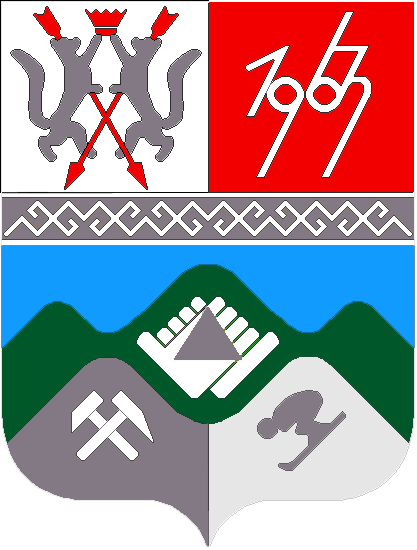 КЕМЕРОВСКАЯ ОБЛАСТЬТАШТАГОЛЬСКИЙ МУНИЦИПАЛЬНЫЙ РАЙОНАДМИНИСТРАЦИЯТАШТАГОЛЬСКОГО МУНИЦИПАЛЬНОГО РАЙОНАПОСТАНОВЛЕНИЕот «30» сентября   2016  г. № 713-пОб утверждении муниципальной программы«Поддержка малого и среднего предпринимательства» на 2017-2019 годыВ целях создания благоприятных условий для дальнейшего развития субъектов малого и среднего предпринимательства:1. Утвердить муниципальную программу «Поддержка малого и среднего предпринимательства»  на 2017-2019 годы, согласно Приложению № 1 к настоящему постановлению.2. Утвердить Положение о порядке расходования средств бюджета Таштагольского муниципального района в целях реализации муниципальной программы «Поддержка малого и среднего предпринимательства» на 2017-2019 годы, согласно Приложению № 2 к настоящему постановлению.3. Пресс-секретарю Главы Таштагольского муниципального района (М. Л. Кустова)   опубликовать настоящее постановление  в газете «Красная Шория» и разместить на официальном сайте администрации Таштагольского муниципального района в сети интернет.4. Контроль за исполнением постановления возложить на заместителя Главы Таштагольского муниципального района  В. С. Швайгерт.           5. Признать утратившим силу с 01.01.2017г. постановление Администрации Таштагольского муниципального района №754-п от 01.10.2015г. Об утверждении муниципальной программы «Поддержка малого и среднего предпринимательства» на 2016-2018годы.6. Настоящее постановление вступает в силу со дня его официального опубликования, но не  ранее 01.01.2017г. Глава Таштагольского муниципального района	                  	                                	В.Н.МакутаПриложение № 1к постановлению администрации Таштагольского муниципального района                                                                               от                        года №     Муниципальная программа«Поддержка малого и среднего предпринимательства» на 2017-2019 годыПАСПОРТ муниципальной  программы  «Поддержка малого и среднего предпринимательства» на 2017-2019 годы1. Содержание проблемы и обоснование  необходимостиее решения программными методами             Развитие малого и среднего бизнеса в Таштагольском районе является неотъемлемой частью экономики района.  Он играет большую роль в улучшении социально-экономической ситуации, обеспечении занятости населения, формировании конкурентной среды, пополнении бюджета. Ассортимент выпускаемой малым бизнесом продукции достаточно разнообразен: это одежда, мебель, строительные материалы, хлебобулочные и кондитерские изделия, сельскохозяйственная продукция, а в таких сферах как торговля и бытовое обслуживание – он стал просто незаменим.       На реализацию муниципальной программы «Поддержка малого и среднего предпринимательства на территории Таштагольского муниципального района» в 2015 году выделены средства в общей сумме 20835,915 тыс.рублей, в том числе из федерального бюджета 18894 тыс.рублей, из областного бюджета 1206 тыс.рублей, из местного бюджета 735,915 тыс.руб.        В ходе реализации программы: 16500 тыс.руб. направлено на предоставление грантовой поддержки для создания собственного бизнеса. 77,615 тыс. руб. направлено на участие в выставках-ярмарках.        По итогам года средства освоены в полном объеме.        На территории Таштагольского района за 2015 год предоставлено 37 грантовые поддержки на создание и развитие собственного дела, в результате предоставленных поддержек планируется создать дополнительно 103 рабочих мест.       Наиболее яркие и успешные проекты:- ООО «АСГАРД» в лице генерального директора Асонина Анатолия Сергеевича, организация фитнес клуба.- ООО «Улыбка» в лице директора Ведмецкой Ольги Александровны, организация стоматологического центра.-   ИП Астанин    Андрей Александрович, производство котлов длительного горения.      12 предпринимателей  получили грантовую поддержку на развитие сельского хозяйства, в том числе овцеводческого, с целью получения натуральной экологически чистой продукции и, планируется создание 30 рабочих мест в отдаленных поселках, что очень важно для Таштагольского района.         Из местного бюджета 6 предпринимателей получили поддержку в общей сумме 77,615 тыс. рублей по субсидированию части затрат за участие в выставках – ярмарках проводимых на территории Кемеровской области, такие как: ИП Идигешева Наталья Владимировна производство сувениров народного промыслаИП Козулина Марина Михайловна по производству прочих изделий из дерева и пробкиИП Галитарова Лариса Андреевна по производству сувенирной продукцииИП Антипова Ирина Владимировна по производству сувенировИП Кустов Сергей Петрович сбор дикорастущих и не древесных лесопродуктовИП Павлов Александр Петрович производство готовых металлических изделий      В 2015 году выдано 11 льготных займов на общую сумму 5320 млн.  руб. - ИП Козлова Мария Абрамовна получила займ в размере 50 тыс. руб. на ремонт магазина в п. Килинск.  - ИП  Мальцев Валерий Николаевич получила займ в размере 320 тыс.руб. на приобретение основных средств (туризм).-  ИП Насонова Елена Петровна получила займ в размере 500 тыс.руб.    на открытие филиала ДРЦ «Маруся».-  ООО «Таштагольская сантехническая компания» получила займ в размере 800 тыс.руб. на услуги в сфере ЖКХ (покупка автомобиля).- ИП Бойков Михаил Алексеевич получил займ в размере 200 тыс.руб. на покупку муки для хлебопекарни в п. Ключевой.-ИП Калабин Дмитрий Сергеевич получил займ в размере 700 тыс.руб. на приобретения оборудования для цеха лесопереработки.- ИП Сабенин Владимир Иванович получил займ в размере 500 тыс.руб. на открытие цеха лесопереработки.- Донес Светлана Валерьевна получила займ в размере 500 тыс.руб. на покупку оборудования для спортбара- ИП Мальцев Олег Владимирович получил займ в размере 1 млн.руб. на развитие туризма на г. Зеленая.- ИП Полежаева Ольга Валентиновна получила займ в размере 50 тыс.руб. на приобретение интерактивной доски.-ИП Чеснокова Мария Михайловна получила займ в размере 700 тыс.руб. на приобретение квадроциклов.В  2015 году в отдел поддержки малого и среднего бизнеса за консультацией  обратилось 1643  человек, наиболее часто встречающиеся вопросы: предоставление финансовых поддержек, сдача в аренду муниципальных помещений для организации бизнеса,  с чего начать собственное дело, предоставление льготных займов, а также консультирование в разработке бизнес-плана.        Специалистами администрации совместно с ИФНС, Пенсионным фондом  и ЦЗН проведено 12 семинаров для предприятий малого и среднего бизнеса, на которых рассматривались наиболее актуальные вопросы, связанные с открытием и развитием  малого предпринимательства.        При содействии Администрации Таштагольского района в 2015 году на базе Таштагольского многопрофильного техникума организованы курсы для предпринимателей «Основы предпринимательства», обучено  37 предпринимателей.         Отделом поддержки малого бизнеса  проведена работа по привлечению молодежи в предпринимательскую деятельность, установленные Департаментом   предпринимательства квоты были освоены на 100% .  Для привлечения молодежи были проведены 5 семинаров в учебных заведениях, активно приняли участие  студенты горного техникума -Карева Кристина, Юрович Олеся, Лукъянова Анастасия, Фадеев Константин и другие)                Агитационная информация о молодежных проектах размещалась во всех средствах массовой информации и на сайте администрации Таштагольского муниципального  района.         11 августа стартовал региональный этап Всероссийского конкурса «Молодой предприниматель России-2015», конкурс объявлен для предпринимателей от 16 до 30 лет. От Таштагольского района приняли участие 4 предпринимателя: ИП Юдин К.В. производство сувениров, ИП Миронова А.В. фермерское хозяйство, ИП Пильников А.В. организация водного туризма, ИП Дога Д.А. мастерская декора Soft Style, по результатам голосования  ИП Юдин К.В. и Миронова А.В.  вышли в финал регионального этапа конкурса.   Во всех городских и сельских поселениях созданы отдаленные рабочие места в целях оказания оперативной  информационной и консультационной поддержки и привлечения людей к созданию собственного бизнеса.   Для внедрения системы устойчивого развития малого предпринимательства отделом поддержки малого бизнеса ведется работа со средствами   массовой информации, работа отдела освещается   через местное телевидение «Эфир - Т»,  газету «Красная Шория», и «Таштагольский Курьер».  Предприниматели могут ознакомиться с интересующей их информацией по проводимым конкурсам, курсам и другими вопросами в сфере малого бизнеса, на официальном сайте администрации Таштагольского района.         С начала 2015 года Администрация Таштагольского муниципального района приняла участие в 4-х выставках-ярмарках проводимых на территории Кемеровской области:              21-24 апреля 2015 года в г. Новокузнецке была проведена выставка «Продмаркет. Экспо-Аква. Торгсервис. Упаксервис». В выставке приняли участие предприниматели – Павлов А.П., Мальцева М.В., Кембель В.В., Тенешева Н.А.         19-22 мая 2015года состоялась специализированная выстовка-ярмарка в городе Кемерово «Потребительский рынок Кузбасса». От Таштагольского муниципального района приняли участие 5 предпринимателей:ИП Казулина М.М.- производство сувенирной продукции из кожи и меха.ИП Уткина И.А.- производство одежды и аксессуаров.ИП Кустов С.В.- сбор и переработка дикоросов.	ИП Сабенин В.И.- производство тротуарной плитки.         2-5 июня 2015 года состоялась Международная специализированная выставка «Уголь России и Майнинг» в городе Новокузнецке. От Таштагольского муниципального района приняли участие 4 предпринимателя:ИП Козулина М.М.- производство сувенирной продукции из кожи и меха.ИП Антипова И.В.- производство изделий из дереваИП Галитарова Л.А.- производство изделий из меха и кожи.ИП Идигешева Н.В.- производство изделий из меха и кожи.            В 2015 году заключено 48 соглашения о муниципально -частном партнерстве с субъектами малого  бизнеса на общую сумму 7232  тыс. рублей, в том числе в развитие собственного бизнеса субъектами малого и среднего предпринимательства планируется направить  7720 тыс.рублей.            Отдел поддержки малого и среднего бизнеса  ежеквартально принимает отчеты о целевом и эффективном использовании денежных средств, а также  проводит выездные проверки субъектов малого и среднего бизнеса получивших  финансовую поддержку в 2014 году. За 2015 год проведено 37 выездных проверок.             В отделе поддержки малого и среднего бизнеса разработан  банк идей -37 видов деятельности актуальных для развития на территории Таштагольского района    из которых 23 уже реализованы благодаря предоставленным поддержкам из бюджетов всех уровней, такие как: создание производства пенобетона, открытие семейного кафе, организация предприятия специализирующегося на автомобильных грузоперевозках, организация туристических походов, организация и проведение детских праздников, производство пихтового масла, мастерская художественной ковки, фермерское хозяйство и многое другое.          В  результате реализации программы в 2015 году в Таштагольском районе зарегистрировано 155 субъектов малого бизнеса.          На сегодняшний день на территории Таштагольского муниципального района осуществляют деятельность 1393 субъектов малого и среднего предпринимательства, что на 1,2 % больше чем в 2014 году. В сфере малого бизнеса  занято более 5,73 тысяч человек, или 34,5 % от общего количества занятых в сфере экономики.    Доля оборота малых предприятий в общем объеме оборота организаций муниципального образования  в 2015 году составила 34,5 %, что на 0,7% больше показателя 2014 года.В 2016-2018 годах финансово-кредитная поддержка должна сочетать муниципальную поддержку и координацию деятельности организаций, содействующих повышению инвестиционной активности малого и среднего предпринимательства. Основные средства финансово-кредитной поддержки малого и среднего предпринимательства будут направлены на инвестирование проектов в сфере производства услуг, жилищно-коммунального хозяйства, строительства, туризма.Достичь увеличения численности субъектов малого предпринимательства, повышения занятости населения в сфере малого предпринимательства можно только путем активизации механизмов государственной поддержки малого и среднего предпринимательства, в связи с чем возникает необходимость принятия очередной программы поддержки малого и среднего предпринимательства в Таштагольском районе, в рамках которой необходимо продолжить работу по совершенствованию нормативной правовой базы, разработке новых механизмов доступа субъектов малого и среднего предпринимательства к кредитным ресурсам, созданию и развитию инфраструктуры поддержки малого предпринимательства, что сохранит уже существующие благоприятные условия для развития малого предпринимательства в Таштагольском районе и обеспечит дополнительные возможности для нового этапа его развития.Возможности дальнейшего экстенсивного развития торгового бизнеса практически исчерпаны, в то же время производственные и перерабатывающие отрасли экономики района не развиваются.Наиболее острыми проблемами, сдерживающими развитие малого и среднего предпринимательства, являются:- недостаток собственных финансовых средств;- трудности имущественного обеспечения.2. Цели и задачи ПрограммыТаштагольский муниципальный район является монопрофильным муниципальным образованием. Необходимо  устранить  диспропорции в экономике района, что без развития МСП  недостижимо.Основная  цель программы -  обеспечение устойчивого развития предпринимательства, как важнейшего компонента формирования оптимальной территориальной и отраслевой экономики, как способа создания новых рабочих мест, рационального использования природных, материальных и трудовых ресурсов, как одного из источников пополнения бюджета.Общими целями Программы являются:содействие развитию малого и среднего предпринимательства на территории  Таштагольского муниципального района;оказание содействия субъектам МСП  в продвижении производимых ими товаров (работ, услуг);обеспечение занятости и развитие самозанятости населения;увеличение доли производимых субъектами МСП товаров (работ, услуг) в объеме производимой продукции предприятиями   Таштагольского муниципального района;достижение баланса интересов бизнеса и уровня налогообложения для субъектов МСП.К основополагающим принципам муниципальной поддержки МСП относятся:адресность и целевой характер мер поддержки;эффективность использования средств поддержки;предоставление муниципальной поддержки субъектам МСП на условиях конкурсного отбора и софинансирования проектов (с учетом значимости и/или необходимости проектов, продукции или услуг);3.Система программных мероприятийВ рамках Программы предполагается осуществить комплекс взаимоувязанных и скоординированных по времени мероприятий, определенных исходя из целей и задач Программы. Программные мероприятия структурированы  по следующим направлениям:1. Совершенствование системы нормативного правового обеспечения предпринимательской деятельности. 2. Совершенствование механизмов финансово-кредитной поддержки  субъектов МСП.3. Развитие и повышение эффективности функционирования инфраструктуры поддержки субъектов МСП.4. Имущественная поддержка МСП.5. Информационная и консультационная поддержка субъектов МСП.4. Ресурсное обеспечение ПрограммыОбщая потребность в финансовых ресурсах на реализацию мероприятий Программы – 20250 тыс. руб.Средства местного бюджета 1050 тыс. руб.в т.ч. по годам:на . - 400  тыс. руб.на . - 350 тыс.руб.на . - 300  тыс. руб.средства  МФПМП  19200 тыс.руб.в т.ч. по годам:на . - 6350 тыс. руб.на . - 6400 тыс. руб.на . - 6450 тыс. руб.Объемы финансирования из местного бюджета подлежат ежегодному уточнению, исходя из возможностей  бюджета на соответствующий  финансовый год. В целях содействия в реализации мероприятий Программы возможно дополнительное финансирование из иных не запрещенных законодательством источников.5.Оценка эффективности реализации Программы           Эффективность реализации Программы будет оцениваться исходя из следующих показателей.            Экономический эффект обусловлен ростом:-    количество субъектов малого и среднего предпринимательства;объемов налоговых поступлений от малых и средних предприятий в бюджет района, их удельным весом в общей структуре поступлений;объемов выпуска продукции и услуг.Социальный эффект обусловлен увеличением:-    численности занятых в малом и среднем предпринимательстве, доли работников малых и средних предприятий в общем объеме занятого населения;-   уровня средней заработной платы.Таким образом, на основе прогноза развития малого  и среднего предпринимательства в результате  реализации мероприятий Программы в течении 3-х лет предполагается достичь:сохранение устойчиво работающих субъектов малого и среднего предпринимательства и увеличение зарегистрированных индивидуальных предпринимателей и юридических лиц на уровне 4 % в год;увеличение численности работающего населения в сфере малого и среднего предпринимательства на уровне 5% в год;увеличение доли малого и среднего предпринимательства в общем объеме отгруженной продукции до 5% в год;увеличение налоговых поступлений от деятельности субъектов малого и среднего предпринимательства на уровне не менее 5% в год.Сведения о планируемых значениях целевых показателей(индикаторов) муниципальной программы6. Организация управленияпрограммой и контроль за ходом ее реализацииДиректор Программы несет ответственность за реализацию и конечные результаты Программы, рациональное использование выделяемых на ее выполнение финансовых средств, организует управление реализацией Программы.Директор Программы по окончанию года разрабатывает и составляет отчет о реализации Программы.7. Программные мероприятияПриложение №2к постановлению администрации Таштагольского муниципального районаот               2016 года  № ПОЛОЖЕНИЕо порядке расходования средств бюджета Таштагольского муниципального района в целях реализации  муниципальной  программы «Поддержка малого и среднего предпринимательства» на 2017-2019 годы Общие положения1. Настоящее Положение определяет условия и порядок предоставления поддержки субъектам малого и среднего предпринимательства и организациям, образующим инфраструктуру поддержки субъектов малого и среднего предпринимательства, требования к организациям, образующим инфраструктуру поддержки субъектов малого и среднего предпринимательства, условия, которым должны соответствовать субъекты малого и среднего предпринимательства для получения поддержки, перечень документов для получения поддержки, срок рассмотрения обращений за получением поддержки.2. Средства бюджета на оказание поддержки предоставляются в форме:субсидий юридическим лицам и индивидуальным предпринимателям (далее – субсидии).3. Субсидии могут предоставляться:субъектам  малого и среднего предпринимательства, зарегистрированным и осуществляющим свою деятельность на территории Таштагольского муниципального района и осуществляющим следующие приоритетные направления деятельности на территории Таштагольского муниципального района:- инновационная и научно-техническая деятельность;- производство товаров народного потребления; - производство строительных материалов и комплектующих;- химическое производство;- производство машин и оборудования;-производство электрооборудования, электронного и оптического оборудования;- производство, ремонт транспортных средств и оборудования;- образование, здравоохранение, культура и спорт;- услуги общественного питания;- реализация на экспорт товаров кузбасского производства;- транспорт и связь;- строительство;- производство и переработка сельскохозяйственной продукции;- сельское хозяйство;- жилищно – коммунальное хозяйство;- бытовое обслуживание населения; - ремесленная деятельность;- лесозаготовительная деятельность;-туристская деятельность, направленная на развитие внутреннего и въездного туризма Кемеровской области;- деятельность связанная с охраной окружающей среды;- сбор и переработка дикоросов;-розничная торговля в отдаленных поселках Таштагольского муниципального района;-прочая деятельность, за исключением п.4 раздела 1 настоящего положения. Субъекты малого и среднего предпринимательства, претендующие на получение поддержки должны соответствовать критериям, установленным статьей 4 Федерального закона от 24.07.2007 №209-ФЗ «О развитии малого и среднего предпринимательства в Российской Федерации», а также условиям получения поддержки по конкретным мероприятиям муниципальной  программы «Поддержка малого и среднего предпринимательства» на 2017-2019 годы» (далее – Программа); организациям, образующим инфраструктуру поддержки субъектов малого и среднего предпринимательства, зарегистрированным и осуществляющим  деятельность на территории Таштагольского муниципального района, соответствующим критериям, установленным статьей 15 Федерального закона «О развитии малого и среднего предпринимательства в Российской Федерации», имеющим в уставном капитале (взносе, паевом фонде) долю участия органа  местного самоуправления не менее 50 процентов. 4. Предоставление субсидий не может осуществляться в отношении субъектов малого и среднего предпринимательства:являющихся кредитными организациями, страховыми организациями (за исключением потребительских кооперативов), инвестиционными фондами,  негосударственными пенсионными фондами, профессиональными участниками рынка ценных бумаг, ломбардами;являющихся участниками соглашений о разделе продукции;осуществляющих предпринимательскую деятельность в сфере игорного бизнеса;являющихся в порядке, установленном законодательством Российской Федерации о валютном регулировании и валютном контроле, нерезидентами Российской Федерации, за исключением случаев, предусмотренных международными договорами Российской Федерации и Кемеровской области;осуществляющих производство и реализацию подакцизных товаров, а также добычу и реализацию полезных ископаемых, за исключением общераспространенных полезных ископаемых;5. гранты субъектам малого предпринимательства, осуществляющим розничную торговлю в отдаленных поселках Таштагольского муниципального района, должны составлять не более 50% от общей суммы, предоставленных на грантовую поддержку  субсидий.5. В предоставлении субсидий должно быть отказано в случае, если:не представлены документы, определенные условиями и порядком получения поддержки по конкретному мероприятию Программы, или представлены недостоверные сведения и документы;не выполнены условия предоставления субсидий;ранее в отношении заявителя - субъекта малого, среднего предпринимательства или организации, образующей инфраструктуру поддержки субъектов малого и среднего предпринимательства, было принято решение об оказании аналогичной поддержки и сроки ее оказания не истекли;с момента признания субъекта малого, среднего предпринимательства или организации, образующей инфраструктуру поддержки субъектов малого и среднего предпринимательства, допустившим нарушение порядка и условий предоставления субсидий, в том числе не обеспечившим целевого использования предоставленных средств, прошло менее чем три года.6. Субсидии предоставляются на конкурсной основе:- на развитие производственных малых и средних предприятий (приобретение основных фондов, оборудования, приборов);- на предоставление грантов начинающим СМСП на создание собственного дела.-на субсидирование части затрат субъектами малого и среднего предпринимательства за произведенные расходы.Решение о предоставлении субсидий принимается конкурсной комиссией.Субсидии предоставляются не на конкурсной основе:- по договорам, заключенным с организациями, образующими инфраструктуру поддержки СМСП на выполнение работ по разработке бизнес-планов, проведению экспертизы;-  на реализацию образовательных программ и мероприятий массового обучения;- на пополнение фонда МФ ПМП, предназначенного для выдачи займов СМСП;- на ресурсное обеспечение функционирования Центра содействия малому и среднему предпринимательству по принципу «одного окна». 7.Субсидии предоставляются в пределах лимита денежных средств, предусмотренных на финансирование мероприятий Программы. 8.Главным распорядителем бюджетных средств, выделяемых на реализацию Программы, является Администрация Таштагольского  муниципального района.Выплата субсидий производится на основании распоряжения  Главы Администрации Таштагольского муниципального района о предоставлении субсидий.Финансирование  осуществляется в соответствии с бюджетными назначениями местного бюджета на очередной финансовый год.          9. Порядок возврата субсидийСубсидия подлежит возврату в случае нарушения условий, установленных при их предоставлении:-неисполнения или ненадлежащего исполнения обязательств по заключенным с получателями субсидии договоров;-предоставление недостоверных сведений и документов;-нецелевого использования субсидии (в том числе выявленного по результатам контроля);-в иных случаях, предусмотренных действующим законодательством.           9.1.   Получатель субсидии в текущем финансовом году осуществляет возврат остатков субсидий не использованных в отчетном финансовом году, в случаях, предусмотренных соглашениями о предоставлении субсидий.           9.2.  Распорядитель субсидии осуществляет возврат неиспользованных или использованных не по целевому назначению средств субсидий в районный бюджет предусмотренных договорами о предоставлении субсидий.9.3.  В случае не возврата в добровольном порядке средств субсидий, к нарушителям применяются меры принудительного взыскания.II. Условия и порядокпредоставления грантов начинающим субъектам малого предпринимательства на создание и развитие собственного дела, за счет средств местного бюджета1. Предоставление грантовой поддержки начинающим субъектам малого и среднего предпринимательства на создание собственного бизнеса осуществляется при соблюдении следующих условий:субъект малого или среднего предпринимательства прошел государственную регистрацию менее 1(одного) года до даты подачи конкурсной документации;  долевое участие субъекта малого или среднего предпринимательства в финансировании целевых расходов; грантовая поддержка предоставляется после прохождения претендентом краткосрочного обучения  и при наличии бизнес-проекта, оцениваемого конкурсной комиссией. Прохождение претендентом краткосрочного обучения не требуется для начинающих предпринимателей, имеющих диплом о высшем юридическом и (или) экономическом образовании (профильной переподготовки);грантовая поддержка предоставляется на безвозмездной и безвозвратной основе на условиях долевого финансирования целевых расходов, связанных с началом  предпринимательской деятельности:а)  приобретением основных фондов (зданий, сооружений, рабочих и силовых машин, оборудования, измерительных и регулирующих приборов и устройств, вычислительной техники, транспортных средств, инструментов, производственного и хозяйственного инвентаря);б) приобретением оборотных производственных фондов (сырья, основных материалов, покупных полуфабрикатов, вспомогательных материалов);в) оплатой аренды помещений, земельных участков;г)оплатой проведения землеустроительных работ в отношении земельных участков, предоставленных для ведения предпринимательской деятельности;д)государственной регистрацией юридического лица или индивидуального предпринимателя.е) получением лицензий и иных разрешений.2. Грантовая поддержка предоставляется начинающим субъектам малого предпринимательства на условиях софинансирования. Доля софинансирования в общей сумме расходов составляет:за счет средств местного бюджета – не более  500 000 рублей;за счет средств субъекта малого или среднего предпринимательства - не менее 15 процентов от суммы гранта. В случае, когда учредителями вновь созданного юридического лица, являются несколько физических лиц, включенных в приоритетную целевую группу получателей гранта, сумма гранта не должна превышать произведения числа указанных учредителей на 0,5 млн.рублей, но не более 1,0 млн.рублей на одного получателя поддержки (юридическое лицо);3. Для участия в конкурсе на получение грантовой поддержки субъекты малого предпринимательства обращаются в отдел поддержки малого и среднего бизнеса администрации Таштагольского муниципального района с заявлением, к которому прилагаются следующие документы:заявление о подтверждении статуса субъекта МСП по утвержденной форме (форма утверждена приказом Минэкономразвития России №113 от 10 марта 2016 года); бизнес-проект, содержащий следующую обязательную информацию:а) социальная значимость проекта (степень потребности в данном виде услуг (работ);б) общая стоимость бизнес-проекта, в том числе сумма долевого участия за счет собственных средств; в) сведения о создании новых рабочих мест и (или) сохранении действующих рабочих мест;г) виды расходов (перечень основных средств с указанием стоимости по каждой единице, расчет аренды); д) план производства и реализации продукции (услуг) по проекту на 1 (один) год в натуральном и стоимостном выражении;е) сумма ожидаемой прибыли от реализации (после уплаты платежей в бюджет);ж) ожидаемые объемы производства;з) ожидаемые объемы налоговых платежей;к) планируемый рынок сбыта;письменное гарантийное обязательство субъекта малого или  среднего предпринимательства о долевом участии в финансировании целевых расходов в сумме не менее 15 процентов от суммы гранта, заверенное подписью руководителя и печатью;письменное гарантийное обязательство субъекта малого предпринимательства по осуществлению деятельности в течение не менее 24 месяцев после получения субсидии на создание собственного бизнеса (гранта), заверенное подписью руководителя и печатью;            справка о сохранении существующих или создании новых рабочих мест в текущем году по состоянию на дату подачи заявления, заверенная подписью руководителя и печатью;справка о полученных субсидиях с момента государственной регистрации до даты подачи заявления, заверенная подписью руководителя и печатью.При представлении неполного пакета документов заявление на предоставление грантовой поддержки не регистрируется. Конкурсные заявки принимаются в течение 30 календарных дней со дня начала приема конкурсной документации.  Администрация имеет право продлить прием документов на срок не более 30 календарных дней в связи с недостаточным количеством участников на основании постановления Администрации Таштагольского муниципального района.Конкурсные заявки, поданные после окончания срока их приема, не регистрируются и не рассматриваются. Заявление на предоставление грантовой поддержки может быть отозвано по письменному обращению субъекта малого предпринимательства, с возвратом пакета конкурсной документации.В иных случаях документы, представленные на конкурсный отбор, не возвращаются.4. Гранты предоставляются на конкурсной основе. Решение о предоставлении грантов принимается конкурсной комиссией созданной постановлением администрации Таштагольского муниципального района, и оформляется распоряжением Главы Таштагольского муниципального района.5. Участник конкурсного отбора должен лично представить в устной форме свой инвестиционный проект на заседании конкурсной комиссии.При определении победителей конкурсного отбора выделяются следующие приоритетные целевые группы субъектов малого предпринимательства:- реализующие инвестиционные проекты, направленные на развитие инновационной деятельности;-  инвалиды; -  семьи, воспитывающие детей-инвалидов;-  многодетные семьи; - являвшиеся непосредственно перед государственной регистрацией зарегистрированными безработными;- работники, находящиеся под угрозой массового увольнения (установление неполного рабочего времени, временная приостановка работ, предоставление отпуска без сохранения заработной платы, мероприятия по высвобождению работников;- военнослужащие, уволенные в запас в связи с сокращением Вооруженных Сил;-  субъекты молодежного предпринимательства (физические лица в возрасте до 30 лет (включительно); юридические лица, в уставном капитале которых доля, принадлежащая физическим лицам в возрасте до 30 лет (включительно), составляет более 50%); - молодые семьи, имеющие детей, в том числе неполные молодые семьи, состоящие из 1 (одного) молодого родителя и 1 (одного) и более детей, при условии, что возраст каждого из супругов либо 1 (одного) родителя в неполной семье не превышает 35 лет;-  студенты высших и средних профессиональных учебных заведений;-  выпускники высших и средних профессиональных учебных заведений;-  жители отдаленных поселков Таштагольского муниципального района;- жители многопрофильных муниципальных образований (моногородов), работники градообразующих предприятий;-  женщины, имеющие одного и более детей в возрасте до 14 лет;-  мужчины, воспитывающие в одиночку детей в возрасте до 14 лет;-  неполные семьи, воспитывающие детей в возрасте до 14 лет;        -субъекты малого и среднего предпринимательства, относящиеся к социальному предпринимательству.Социальное предпринимательство - социально ответственная деятельность субъектов малого и среднего предпринимательства, направленная на решение социальных проблем, в том числе обеспечивающих выполнение следующих условий:а) обеспечение занятости инвалидов, матерей, имеющих детей в возрасте до 3 лет, лиц, находящихся в трудной жизненной ситуации при условии, что среднесписочная численность указанных категорий граждан среди их работников составляет не менее 50%; а доля в фонде оплаты труда - не менее 25%;б) предоставление услуг (производство товаров) в следующих сферах деятельности:- содействие профессиональной ориентации и трудоустройству, включая содействие самозанятости;- социальное обслуживание граждан, услуги здравоохранения, физической культуры и массового спорта, проведение занятий в детских и молодежных кружках, секциях, студиях;- выпуск периодических печатных изданий, а также книжной продукции, связанной с образованием, наукой и культурой.6.Конкурсная комиссия принимает решение, если на ее заседании присутствует не менее половины от общего количества ее членов. Решение конкурсной комиссии о признании победителем по каждому участнику конкурсного отбора считается принятым, если за него проголосовало более половины присутствующих на заседании членов конкурсной комиссии. В случае равенства голосов голос председательствующего на заседании  является решающим. Решение конкурсной комиссии должно быть вынесено в течение 60 дней со дня окончания приема конкурсной документации. 7. Решение конкурсной комиссии оформляется в форме протокола, к которому прилагаются листы голосования членов конкурсной комиссии по каждому участнику конкурсного отбора.Протокол подписывается председателем конкурсной комиссии, а в его отсутствие – заместителем председателя конкурсной комиссии, и секретарем конкурсной комиссии.На основании протокола конкурсной комиссии Администрация готовит распоряжение о финансировании победителей конкурсного отбора.8. Администрация Таштагольского муниципального района  в течение 5 дней со дня принятия распоряжения о финансировании победителей конкурсного отбора направляет письменные уведомления победителям конкурсного отбора с указанием срока прибытия для заключения договора о финансировании. Участникам конкурсного отбора, не признанным победителями, Администрация Таштагольского муниципального района в течение 5 дней со дня принятия распоряжения о финансировании победителей конкурсного отбора направляет письменные уведомления с обоснованием причины отклонения конкурсной заявки.9. Выплата грантов осуществляется Администрацией Таштагольского муниципального района.  Перечисление средств для выплаты грантов осуществляется на основании распоряжения Главы Таштагольского муниципального района.  10. Субъект малого предпринимательства – получатель субсидии обязуется осуществлять предпринимательскую деятельность не менее 24 месяцев с момента получения субсидии, а также использовать субсидию по целевому назначению в соответствии с договором, заключенным с администрацией Таштагольского муниципального  района, в срок не более одного года со дня поступления денежных средств на расчётный счёт субъекта малого и среднего предпринимательства.11. Администрация Таштагольского муниципального района осуществляет контроль за целевым и эффективным  использованием грантов.11.1  В целях обеспечения контроля Администрация Таштагольского муниципального района  запрашивает у организации финансовые и иные документы, касающиеся реализации проекта, а  также ежеквартальные отчеты о ходе реализации проекта и использования гранта и заверенных банком выписок о движении денежных средств по расчетным счетам за отчетный период.11.2 Администрация Таштагольского муниципального района проводит проверки, в том числе выездные, целевого и эффективного использования гранта, соблюдения условий софинансирования и иных условий использования гранта, с составлением акта проверок.          11.3 Субъект малого и среднего предпринимательства получатель поддержки в результате реализации проекта должен сохранить рабочие  места и создать  дополнительные рабочие места согласно предоставленному бизнес-плану.            В случае нецелевого и неэффективного использования гранта возвратить в местный бюджет грант полностью или в части, использованной ненадлежащим образом, в срок указанный Администрацией в уведомлении.           При отказе от добровольного возврата, не перечислении гранта, не предоставлении ответа на уведомление либо перечислении гранта в неполном объеме грант или его часть взыскивается в судебном порядке.III. Условия и порядок предоставления грантов начинающим субъектам малого предпринимательства на компенсацию части  затрат,  связанных с созданием собственного бизнеса, за счет средств местного бюджета1. Предоставление грантовой поддержки начинающим субъектам малого предпринимательства на компенсацию части затрат,  связанных с созданием собственного бизнеса.К участию в конкурсном отборе допускаются начинающие субъекты малого предпринимательства, зарегистрированные и осуществляющие приоритетные виды деятельности на территории Таштагольского района, соответствующие критериям, установленным статьей 4 Федерального закона «О развитии малого и среднего предпринимательства в Российской Федерации».2. Предоставление грантовой поддержки осуществляется при соблюдении следующих условий:субъект малого предпринимательства прошел государственную регистрацию не позднее 1 года до даты подачи конкурсной документации;затраты начинающих субъектов малого предпринимательства по созданию собственного бизнеса связаны: а) с приобретением основных фондов (зданий, сооружений, рабочих и силовых машин, оборудования, измерительных и регулирующих приборов и устройств, вычислительной техники, транспортных средств, инструментов, производственного и хозяйственного инвентаря);б) приобретением оборотных производственных фондов (сырья, основных материалов, покупных полуфабрикатов, вспомогательных материалов);в) оплатой аренды помещений, земельных участков;г) оплатой проведения землеустроительных работ в отношении земельных участков, предоставленных для ведения предпринимательской деятельности;д) с регистрацией юридического лица или индивидуального предпринимателя (уплата государственной пошлины, открытие расчетного счета).3. Размер грантовой поддержки.Грантовая поддержка предоставляется в денежной форме в виде субсидий в размере 85 процентов от суммы фактически произведенных и документально подтвержденных затрат, произведенных субъектом малого предпринимательства за период со дня государственной регистрации до даты  подачи заявления, но не более 500 тысяч рублей на одного субъекта малого предпринимательства в течение одного календарного года. 4. Критерии конкурсного отбора.При определении победителей конкурсного отбора выделяются следующие приоритетные целевые группы субъектов малого предпринимательства:- реализующие инвестиционные проекты, направленные на развитие инновационной деятельности;-  инвалиды; - семьи, воспитывающие детей -  инвалидов; - многодетные семьи;-являвшиеся непосредственно перед государственной регистрацией зарегистрированными безработными;- работники, находящиеся под угрозой массового увольнения (установление неполного рабочего времени, временная приостановка работ, предоставление отпуска без сохранения заработной платы, мероприятия по высвобождению работников;- военнослужащие, уволенные в запас в связи с сокращением Вооруженных Сил;- субъекты молодежного предпринимательства (физические лица в возрасте до 30 лет (включительно); юридические лица, в уставном капитале которых доля, принадлежащая физическим лицам в возрасте до 30 лет (включительно), составляет более 50%);- молодые семьи, имеющие детей, в том числе неполные молодые семьи, состоящие из 1 (одного) молодого родителя и 1 (одного) и более детей, при условии, что возраст каждого из супругов либо 1 (одного) родителя в неполной семье не превышает 35 лет;- студенты высших и средних профессиональных учебных заведений;- выпускники высших и средних профессиональных учебных заведений;- жители отдаленных поселков Таштагольского муниципального района;- жители многопрофильных муниципальных образований (моногородов) работники градообразующих предприятий;- женщины, имеющие одного и более детей в возрасте до 14 лет;- мужчины, воспитывающие в одиночку детей в возрасте до 14 лет;- неполные семьи, воспитывающие детей в возрасте до 14 лет;- субъекты малого и среднего предпринимательства, относящиеся к социальному предпринимательству.Социальное предпринимательство - социально ответственная деятельность субъектов малого и среднего предпринимательства, направленная на решение социальных проблем, в том числе обеспечивающих выполнение следующих условий:а) обеспечение занятости инвалидов, матерей, имеющих детей в возрасте до 3 лет, лиц, находящихся в трудной жизненной ситуации при условии, что среднесписочная численность указанных категорий граждан среди их работников составляет не менее 50%; а доля в фонде оплаты труда - не менее 25%;б) предоставление услуг (производство товаров) в следующих сферах деятельности:- содействие профессиональной ориентации и трудоустройству, включая содействие самозанятости;- социальное обслуживание граждан, услуги здравоохранения, физической культуры и массового спорта, проведение занятий в детских и молодежных кружках, секциях, студиях;- выпуск периодических печатных изданий, а также книжной продукции, связанной с образованием, наукой и культурой.5. Для участия в конкурсе на получение грантовой поддержки субъекты малого предпринимательства обращаются в отдел поддержки малого и среднего бизнеса администрации Таштагольского муниципального района с заявлением, к которому прилагаются следующие документы:заявление о подтверждении статуса субъекта МСП по утвержденной форме (форма утверждена приказом Минэкономразвития России №113 от 10 марта 2016 года); описание бизнес-проекта, с реализацией которого связаны расходы, с указанием количества новых или сохраненных действующих рабочих мест в результате его реализации, заверенное подписью руководителя и печатью;  копии документов, подтверждающих фактически произведенные расходы в зависимости от вида затрат, в соответствии с требованиями бухгалтерского учета:а) копии договоров (купли-продажи, поставки, аренды и др.); заверенные подписью руководителя и печатью,  с предъявлением оригинала;б) копии счета, счета-фактуры, товарной накладной; заверенные подписью руководителя и печатью,  с предъявлением оригинала;в) копия акта оказанных услуг (выполненных работ); заверенная подписью руководителя и печатью,  с предъявлением оригинала;г) копия акта приема-передачи, заверенная подписью руководителя и печатью,  с предъявлением оригинала в отношении затрат, связанных с приобретением зданий, сооружений, транспортных средств; д) копия платежного поручения, заверенная банком, или копия кассового чека с приложением копии квитанции к приходному   кассовому   ордеру, или  копия  кассового чека с приложением копии товарного чека, или  копия квитанции к приходному   кассовому   ордеру, или копия квитанции (в отношении оплаты государственной пошлины и открытия расчетного счета), заверенная  подписью руководителя и печатью, с предъявлением оригинала;е) копия акта ввода основных средств в эксплуатацию (ОС-1); заверенная подписью руководителя и печатью, с предъявлением оригинала;ж) копия инвентарной карточки на приобретенное основное средство (ОС-6), заверенная подписью руководителя и печатью, с предъявлением оригинала,з) копия приходного ордера (форма М-4), копия требования-накладной (форма М-11) на списание сырья, основных и вспомогательных материалов, покупных полуфабрикатов, комплектующих изделий в производство (для подтверждения расходования); заверенные подписью руководителя и печатью,  с предъявлением оригинала;справка о сохранении существующих или создании новых рабочих мест в текущем году по состоянию на дату подачи заявления, заверенная подписью руководителя;справка о полученных субсидиях за период со дня государственной регистрации до даты подачи заявления о предоставлении грантовой поддержки, заверенная подписью руководителя;в случае принадлежности субъекта малого или среднего предпринимательства к приоритетным целевым группам в соответствии с пунктом 4 конкурсной документации – копия подтверждающего документа (справка, удостоверение и др.), заверенная подписью руководителя и печатью, с предъявлением оригинала; расчет грантовой поддержки.При представлении неполного пакета документов заявление на предоставление грантовой поддержки не регистрируется. Конкурсные заявки принимаются в течение 30 календарных дней со дня начала приема конкурсной документации.  Конкурсные заявки, поданные после окончания срока их приема, не регистрируются и не рассматриваются. Администрация имеет право продлить прием документов на срок не более 30 календарных дней в связи с недостаточным количеством участников на основании постановления Администрации Таштагольского муниципального района.Заявление на предоставление грантовой поддержки может быть отозвано по письменному обращению субъекта малого предпринимательства, с возвратом пакета конкурсной документации.В иных случаях документы, представленные на конкурсный отбор, не возвращаются.6. Оценка конкурсных заявок и принятие решенияКонкурсная комиссия заслушивает заключения Администрации, производит оценку и сопоставление поступивших заявок, заполняет листы голосования по каждому участнику, принимает решение о победителях конкурсного отбора, а также рассматривает иные вопросы, относящиеся к конкурсному отбору.Конкурсная комиссия принимает решение, если на ее заседании присутствует не менее половины от общего количества ее членов. Решение конкурсной комиссии о признании победителем по каждому участнику конкурсного отбора считается принятым, если за него проголосовало более половины присутствующих на заседании членов конкурсной комиссии. В случае равенства голосов голос председательствующего на заседании  является решающим.Решение конкурсной комиссии должно быть вынесено в течение 60 дней со дня окончания приема конкурсной документации7. Решение конкурсной комиссии оформляется в форме протокола, к которому прилагаются листы голосования членов конкурсной комиссии по каждому участнику конкурсного отбора.Протокол подписывается председателем конкурсной комиссии, а в его отсутствие – заместителем председателя конкурсной комиссии, и секретарем конкурсной комиссии.  На основании протокола конкурсной комиссии Администрация готовит распоряжение о финансировании победителей конкурсного отбора. 8. Администрация Таштагольского муниципального района  в течение 5 дней со дня принятия распоряжения о финансировании победителей конкурсного отбора направляет письменные уведомления победителям конкурсного отбора с указанием срока прибытия для заключения договора о финансировании. Участникам конкурсного отбора, не признанным победителями, Администрация Таштагольского муниципального района в течение 5 дней со дня принятия распоряжения о финансировании победителей конкурсного отбора направляет письменные уведомления с обоснованием причины отклонения конкурсной заявки.9. Выплата грантов осуществляется Администрацией Таштагольского муниципального  района. Перечисление средств для выплаты грантов осуществляется на основании распоряжения Главы Таштагольского муниципального района.10. Администрация Таштагольского муниципального района осуществляет контроль за целевым и эффективным  использованием грантов.          11. В целях обеспечения контроля Администрация Таштагольского муниципального района  запрашивает у организации финансовые и иные документы, касающиеся реализации проекта, и заверенные банком выписок о движении денежных средств по расчетным счетам за отчетный период.11.1 Администрация Таштагольского муниципального района проводит проверки, в том числе выездные, целевого и эффективного использования гранта, соблюдения условий софинансирования и иных условий использования гранта, с составлением акта проверок.          11.2 Субъект малого предпринимательства получатель поддержки в результате реализации проекта должен сохранить рабочие  места и создать  дополнительные рабочие места согласно предоставленному бизнес-плану.            12. В случае нецелевого и неэффективного использования гранта субъект малого предпринимательства обязан возвратить в местный бюджет грант полностью или в части, использованной ненадлежащим образом, в срок указанный Администрацией в уведомлении.                 При отказе от добровольного возврата, не перечислении гранта, не предоставлении ответа на уведомление либо перечислении гранта в неполном объеме грант или его часть взыскивается в судебном порядке.IV. Условия и порядок предоставления субсидий начинающим субъектам малого  предпринимательства на создание собственного бизнеса (гранты на предстоящие расходы) за счет субсидий федерального и областного бюджета Кемеровской области, поступивших в бюджет муниципального образования «Таштагольский муниципальный район»1. Предоставление субсидий начинающим субъектам малого предпринимательства на создание собственного бизнеса (гранты) за счет субсидий федерального и областного бюджета Кемеровской области, поступивших в бюджет муниципального образования «Таштагольский муниципальный район»,  осуществляется при соблюдении следующих условий:1.1. субъект малого предпринимательства является вновь зарегистрированным и действующим на дату подачи конкурсной документации менее 1(одного) года;1.2. индивидуальный предприниматель, а также 50 процентов и более от состава учредителей юридического лица непосредственно перед государственной регистрацией относились к одной из целевых групп:- реализующие инвестиционные проекты, направленные на развитие инновационной деятельности;-  инвалиды; -  семьи, воспитывающие детей-инвалидов;-  многодетные семьи; - являвшиеся непосредственно перед государственной регистрацией зарегистрированными безработными;- работники, находящиеся под угрозой массового увольнения (установление неполного рабочего времени, временная приостановка работ, предоставление отпуска без сохранения заработной платы, мероприятия по высвобождению работников);- военнослужащие, уволенные в запас в связи с сокращением Вооруженных Сил;-  субъекты молодежного предпринимательства (физические лица в возрасте до 30 лет (включительно); юридические лица, в уставном капитале которых доля, принадлежащая физическим лицам в возрасте до 30 лет (включительно), составляет более 50%); - молодые семьи, имеющие детей, в том числе неполные молодые семьи, состоящие из 1 (одного) молодого родителя и 1 (одного) и более детей, при условии, что возраст каждого из супругов либо 1 (одного) родителя в неполной семье не превышает 35 лет;-  студенты высших и средних профессиональных учебных заведений;-  выпускники высших и средних профессиональных учебных заведений;- жители отдаленных поселков Таштагольского муниципального района;-жители многопрофильных муниципальных образований (моногородов), работники градообразующих предприятий;-  женщины, имеющие одного и более детей в возрасте до 14 лет;-  мужчины, воспитывающие в одиночку детей в возрасте до 14 лет;-  неполные семьи, воспитывающие детей в возрасте до 14 лет;        - субъекты малого и среднего предпринимательства, относящиеся к социальному предпринимательству.Социальное предпринимательство - социально ответственная деятельность субъектов малого предпринимательства, направленная на решение социальных проблем, в том числе обеспечивающих выполнение следующих условий:а) обеспечение занятости инвалидов, матерей, имеющих детей в возрасте до 3 лет, выпускников детских домов, а также лиц, освобожденных в течение двух лет из мест принудительного заключения, лиц, находящихся в трудной жизненной ситуации при условии, что среднесписочная численность указанных категорий граждан среди их работников составляет не менее 50%; а доля в фонде оплаты труда - не менее 25%;б) предоставление услуг (производство товаров) в следующих сферах деятельности:- содействие профессиональной ориентации и трудоустройству, включая содействие самозанятости;- социальное обслуживание граждан, услуги здравоохранения, физической культуры и массового спорта, проведение занятий в детских и молодежных кружках, секциях, студиях; - выпуск периодических печатных изданий, а также книжной продукции, связанной с образованием, наукой и культурой.1.3. затраты начинающих субъектов малого предпринимательства по созданию собственного бизнеса связаны с: - началом предпринимательской деятельности:а) с приобретением основных фондов  (зданий, сооружений, рабочих и силовых машин, оборудования, измерительных и регулирующих приборов и устройств, вычислительной техники, транспортных средств, инструментов, производственного и хозяйственного инвентаря);б) с приобретением оборотных производственных фондов (сырья, основных материалов, покупных полуфабрикатов, вспомогательных материалов);в) оплатой аренды помещений, земельных участков;г) оплатой проведения землеустроительных работ в отношении земельных участков, предоставленных для ведения предпринимательской деятельности;д) государственной регистрацией юридического лица или индивидуального предпринимателя (уплата государственной пошлины, открытие расчетного счета);е) получение лицензий и иных разрешений.2. Субсидии предоставляются на предстоящие расходы в размере не более 500 тысяч рублей, при условии софинансирования начинающим субъектом малого предпринимательства расходов на реализацию проекта в размере не менее 15% от размера получаемой субсидии:- субсидии предоставляются на предстоящие расходы по созданию собственного бизнеса в размере не более 500 тыс. рублей на одного субъекта малого предпринимательства, при условии предоставления подтверждающих документов об использовании собственных средств в размере не менее 15 процентов от заявляемой суммы субсидии, или  письменное гарантийное обязательство субъекта малого предпринимательства о долевом участии в финансировании целевых расходов в сумме не менее 15 процентов от суммы гранта, заверенное подписью руководителя и печатью; 3. Сумма субсидии на одного получателя поддержки не превышает 500 тыс. рублей. В случае, когда учредителями юридического лица являются несколько физических лиц, включенных в приоритетную целевую группу получателей гранта, сумма гранта не должна превышать произведения числа указанных учредителей на 500 тыс.рублей, но не более 1,0 млн.рублей на одного получателя поддержки (юридическое лицо). 4. Субсидии субъектам малого предпринимательства, осуществляющим розничную и оптовую торговлю, должны составлять не более 50% от общей суммы субсидии, поступившей в бюджет муниципального образования «Таштагольский муниципальный район» за счет субсидий федерального или областного бюджета Кемеровской области.5. Претендент на получение субсидии вправе на заседании конкурсной комиссии осуществлять защиту своего бизнес-проекта с использованием видео- и аудио - материалов, презентаций, наглядных пособий и образцов продукции.6. Субсидии предоставляются после прохождения претендентом (индивидуальным предпринимателем или учредителем юридического лица) краткосрочного обучения.  Прохождение претендентом (индивидуальным предпринимателем или учредителем (лями) юридического лица) краткосрочного обучения не требуется для начинающих предпринимателей, имеющих диплом о высшем юридическом и (или) экономическом образовании (профильной переподготовки).7. Для получения субсидии субъект малого предпринимательства обращается с заявлением в отдел поддержки малого и среднего бизнеса, к которому прилагаются следующие документы: - заявление о подтверждении статуса субъекта МСП по утвержденной форме (форма утверждена приказом Минэкономразвития России №113 от 10 марта 2016 года); -бизнес-проект, содержащий в обязательном порядке следующую информацию:а) социальную значимость проекта (степень потребности населения в данном виде продукции, услуг, работ;б) общую стоимость бизнес-проекта, в том числе сумму долевого участия за счет собственных средств; в) сведения о создании новых рабочих мест и (или) сохранении действующих рабочих мест;г) виды расходов (перечень основных средств с указанием стоимости по каждой единице, расчет аренды); д) план производства и реализации продукции (услуг) по проекту на 1 (один) год в натуральном и стоимостном выражении;е) сумму ожидаемой прибыли от реализации (после уплаты платежей в бюджет);ж) ожидаемые объемы производства;з) ожидаемые объемы налоговых платежей;к) планируемый рынок сбыта.- письменное гарантийное обязательство субъекта малого предпринимательства о долевом участии в финансировании целевых расходов в сумме не менее 15 процентов от суммы гранта, заверенное подписью руководителя и печатью;- письменное гарантийное обязательство субъекта малого предпринимательства по осуществлению деятельности в течение не менее 24 месяцев после получения субсидии на создание собственного бизнеса (гранта); заверенное подписью руководителя и печатью. - справка о сохранении существующих и (или) создании новых рабочих мест в текущем году по состоянию на дату подачи заявления, заверенная подписью руководителя и печатью;- справка о полученных субсидиях за период со дня государственной регистрации до даты подачи заявления, заверенная подписью руководителя и печатью;8. Субсидии предоставляются на конкурсной основе. Решение о предоставлении субсидий принимается конкурсной комиссией по предоставлению поддержки.9. Конкурсная комиссия принимает решение, если на ее заседании присутствует не менее половины от общего количества ее членов. Решение конкурсной комиссии о признании победителем по каждому участнику конкурсного отбора считается принятым, если за него проголосовало более половины присутствующих на заседании членов конкурсной комиссии. В случаи равенства голосов голос председательствующего на заседании является решающим. Решение конкурсной комиссии должно быть вынесено в течение 60 дней со дня окончания приема конкурсной документации.10. Решение конкурсной комиссии оформляется в форме протокола, к которому прилагаются листы голосования членов конкурсной комиссии по каждому участнику конкурсного отбора.Протокол подписывается председателем конкурсной комиссии, а в его отсутствие – заместителем председателя конкурсной комиссии, и секретарем конкурсной комиссии. На основании протокола конкурсной комиссии Администрация готовит распоряжение о финансировании победителей конкурсного отбора.11. Администрация Таштагольского муниципального района в течение 5 дней со дня принятия распоряжения о финансировании победителей конкурсного отбора направляет письменные уведомления победителям конкурсного отбора с указанием срока прибытия для заключения договора о финансировании.Участникам конкурсного отбора, не признанным победителями, Администрация Таштагольского муниципального района в течение 5 дней со дня вступления в силу распоряжения о финансировании победителей конкурсного отбора направляет письменные уведомления с обоснованием причины отклонения конкурсной заявки.12. Выплата грантов осуществляется Администрацией Таштагольского муниципального района. Перечисление средств для выплаты грантов осуществляется на основании распоряжения Главы Таштагольского муниципального района.13. Субъект малого предпринимательства – получатель субсидии обязуется осуществлять предпринимательскую деятельность не менее 24 месяцев с момента получения субсидии, а также использовать субсидию по целевому назначению в соответствии с договором, заключенным с администрацией Таштагольского муниципального  района, в срок не более одного года со дня поступления денежных средств на расчётный счёт субъекта малого предпринимательства. 14.Администрация Таштагольского муниципального района осуществляет контроль за целевым и эффективным  использованием грантов.           14.1 В целях обеспечения контроля Администрация Таштагольского муниципального района  запрашивает у организации финансовые и иные документы, касающиеся реализации проекта, а  также ежеквартальные отчеты о ходе реализации проекта и использования гранта и заверенных банком выписок о движении денежных средств по расчетным счетам за отчетный период. По окончании использования гранта субъект малого предпринимательства  обязан представить в Администрацию итоговый отчет о целевом  и эффективном использовании гранта, а также выписку с расчетного счета о движении суммы гранта с момента поступления.14.2 Администрация Таштагольского муниципального района проводит проверки, в том числе выездные, целевого и эффективного использования гранта, соблюдения условий софинансирования и иных условий использования гранта, с составлением акта проверок.          14.3 Субъект малого предпринимательства получатель поддержки в результате реализации проекта должен сохранить рабочие  места и создать  дополнительные рабочие места согласно предоставленному бизнес-плану.           В случае нецелевого и неэффективного использования гранта субъект малого предпринимательства обязан возвратить в местный бюджет грант полностью или в части, использованной ненадлежащим образом, в срок указанный Администрацией в уведомлении.                  При отказе от добровольного возврата, не перечислении гранта, не предоставлении ответа на уведомление либо перечислении гранта в неполном объеме грант или его часть взыскивается в судебном порядке.   15. Выплата субсидий субъектам малого предпринимательства осуществляется администрацией  Таштагольского муниципального района  за счет субсидий федерального и областного бюджета Кемеровской области.   Средства поступают на счет финансового управления по Таштагольскому району.   По распоряжению администрации Таштагольского муниципального района финансовое управление по Таштагольскому району перечисляет денежные средства на расчетный счет администрации Таштагольского муниципального района.V. Условия и порядок предоставления субсидий начинающим субъектам малого  предпринимательства на создание собственного бизнеса (гранты на понесенные затраты) за счет субсидий федерального и областного бюджета Кемеровской области, поступивших в бюджет муниципального образования «Таштагольский муниципальный район»1. Предоставление субсидий начинающим субъектам малого предпринимательства на создание собственного бизнеса (гранты) за счет субсидий федерального и областного бюджета Кемеровской области, поступивших в бюджет муниципального образования «Таштагольский муниципальный район»,  осуществляется при соблюдении следующих условий:1.1.субъект малого предпринимательства является вновь зарегистрированным и действующим на дату подачи конкурсной документации менее 1 (одного) года;1.2. индивидуальный предприниматель, а также 50 процентов и более от состава учредителей юридического лица непосредственно перед государственной регистрацией относились к одной из целевых групп:- реализующие инвестиционные проекты, направленные на развитие инновационной деятельности;-  инвалиды; -  семьи, воспитывающие детей-инвалидов;-  многодетные семьи; - являвшиеся непосредственно перед государственной регистрацией зарегистрированными безработными;- работники, находящиеся под угрозой массового увольнения (установление неполного рабочего времени, временная приостановка работ, предоставление отпуска без сохранения заработной платы, мероприятия по высвобождению работников;- военнослужащие, уволенные в запас в связи с сокращением Вооруженных Сил;-  субъекты молодежного предпринимательства (физические лица в возрасте до 30 лет (включительно); юридические лица, в уставном капитале которых доля, принадлежащая физическим лицам в возрасте до 30 лет (включительно), составляет более 50%); - молодые семьи, имеющие детей, в том числе неполные молодые семьи, состоящие из 1 (одного) молодого родителя и 1 (одного) и более детей, при условии, что возраст каждого из супругов либо 1 (одного) родителя в неполной семье не превышает 35 лет;-  студенты высших и средних профессиональных учебных заведений;-  выпускники высших и средних профессиональных учебных заведений;- жители отдаленных поселков Таштагольского муниципального района;-жители многопрофильных муниципальных образований (моногородов), работники градообразующих предприятий;-  женщины, имеющие одного и более детей в возрасте до 14 лет;-  мужчины, воспитывающие в одиночку детей в возрасте до 14 лет;-  неполные семьи воспитывающие детей в возрасте до 14 лет;        -субъекты малого и среднего предпринимательства, относящиеся к социальному предпринимательству.Социальное предпринимательство - социально ответственная деятельность субъектов малого предпринимательства, направленная на решение социальных проблем, в том числе обеспечивающих выполнение следующих условий:а) обеспечение занятости инвалидов, матерей, имеющих детей в возрасте до 3 лет, выпускников детских домов, а также лиц, освобожденных в течение двух лет из мест принудительного заключения, лиц, находящихся в трудной жизненной ситуации при условии, что среднесписочная численность указанных категорий граждан среди их работников составляет не менее 50%; а доля в фонде оплаты труда - не менее 25%;б) предоставление услуг (производство товаров) в следующих сферах деятельности:- содействие профессиональной ориентации и трудоустройству, включая содействие самозанятости;- социальное обслуживание граждан, услуги здравоохранения, физической культуры и массового спорта, проведение занятий в детских и молодежных кружках, секциях, студиях; - производство и (или) реализация медицинской техники, протезно-ортопедических изделий, а также технических средств, включая автомототранспорт, материалы, которые могут быть использованы исключительно для профилактики инвалидности или реабилитации инвалидов;- обеспечение культурно-просветительской деятельности (театры, школы-студии, музыкальные учреждения, творческие мастерские);- предоставление образовательных услуг группам граждан, имеющим ограниченный доступ к образовательным услугам;- содействие вовлечению в социально - активную деятельность социально незащищенных групп граждан (инвалиды, сироты, выпускники детских домов, пожилых людей, люди страдающие наркоманией и алкоголизмом);- выпуск периодических печатных изданий, а также книжной продукции, связанной с образованием, наукой и культурой.1.3. затраты начинающих субъектов малого предпринимательства по созданию собственного бизнеса связаны с: а) с приобретением основных фондов  (зданий, сооружений, рабочих и силовых машин, оборудования, измерительных и регулирующих приборов и устройств, вычислительной техники, транспортных средств, инструментов, производственного и хозяйственного инвентаря);б) с приобретением оборотных производственных фондов (сырья, основных материалов, покупных полуфабрикатов, вспомогательных материалов);в) оплатой аренды помещений, земельных участков;г) оплатой проведения землеустроительных работ в отношении земельных участков, предоставленных для ведения предпринимательской деятельности;д) государственной регистрацией юридического лица или индивидуального предпринимателя (уплата государственной пошлины, открытие расчетного счета);е) получение лицензий и иных разрешений.2. Субсидии предоставляются на понесенные расходы в размере не более 500 тысяч рублей, при условии софинансирования начинающим субъектом малого предпринимательства расходов на реализацию проекта в размере не менее 15% от размера получаемой субсидии:- субсидии предоставляются на возмещение понесенных расходов по созданию собственного бизнеса в размере не более 85 процентов от фактически произведенных и подтвержденных затрат, но не более 500 тыс. рублей на одного субъекта малого предпринимательства.3. Сумма субсидии на одного получателя поддержки не превышает 500 тыс. рублей. В случае, когда учредителями юридического лица являются несколько физических лиц, включенных в приоритетную целевую группу получателей гранта, сумма гранта не должна превышать произведения числа указанных учредителей на 500 тыс.рублей, но не более 1,0 млн.рублей на одного получателя поддержки (юридическое лицо). 4. Субсидии субъектам малого предпринимательства, осуществляющим розничную и оптовую торговлю, должны составлять не более 50% от общей суммы субсидии, поступившей в бюджет муниципального образования «Таштагольский муниципальный район» за счет субсидий федерального или областного бюджета Кемеровской области.5. Претендент на получение субсидии вправе на заседании конкурсной комиссии осуществлять защиту своего бизнес-проекта с использованием видео- и аудио - материалов, презентаций, наглядных пособий и образцов продукции.6. Субсидии предоставляются после прохождения претендентом (индивидуальным предпринимателем или учредителем юридического лица) краткосрочного обучения.  Прохождение претендентом (индивидуальным предпринимателем или учредителем (лями) юридического лица) краткосрочного обучения не требуется для начинающих предпринимателей, имеющих диплом о высшем юридическом и (или) экономическом образовании (профильной переподготовки).7. Для получения субсидии субъект малого предпринимательства обращается с заявлением в отдел поддержки малого и среднего бизнеса, к которому прилагаются следующие документы: - заявление о подтверждении статуса субъекта МСП по утвержденной форме (форма утверждена приказом Минэкономразвития России №113 от 10 марта 2016 года); -бизнес-проект, содержащий в обязательном порядке следующую информацию:а) социальную значимость проекта (степень потребности населения в данном виде продукции, услуг, работ;б) общую стоимость бизнес-проекта, в том числе сумму долевого участия за счет собственных средств; в) сведения о создании новых рабочих мест и (или) сохранении действующих рабочих мест;г) виды инвестиционных расходов (перечень основных средств, сырья, основных и вспомогательных материалов, покупных полуфабрикатов, комплектующих изделий, программных продуктов, с указанием стоимости по каждой единице, расчет аренды); д) план производства и реализации продукции, услуг, работ по проекту на один год;е) сумму ожидаемой прибыли;ж) ожидаемые объемы налоговых платежей.- копии документов, подтверждающих фактически произведенные расходы в зависимости от вида затрат, в соответствии с требованиями бухгалтерского учета:а) копии договоров (купли-продажи, поставки, аренды и др.), заверенные подписью руководителя и печатью,  с предъявлением оригиналов;б) копии счетов и (или) счетов-фактур, товарных накладных, заверенных подписью руководителя и печатью, с предъявлением оригиналов;в) копии актов оказанных услуг (выполненных работ), заверенные подписью руководителя и печатью, с предъявлением оригиналов;г) копии актов приема-передачи в отношении затрат, связанных с приобретением зданий, сооружений, транспортных средств, заверенные подписью руководителя и печатью, с предъявлением оригиналов; д) копии платежных поручений, заверенных банком и (или) копии кассовых чеков с приложением копий квитанций к приходным кассовым ордерам (при сумме сделки не более 100 тыс.р.) и (или) копий квитанций (в отношении оплаты государственной пошлины и открытия расчетного счета), заверенные подписью руководителя и печатью, с предъявлением оригиналов;е) копии актов ввода основных средств в эксплуатацию (ОС-1), заверенные подписью руководителя и печатью, с предъявлением оригиналов;ж) копии инвентарных карточек на приобретенные основные средства (ОС-6), заверенные подписью руководителя и печатью, с предъявлением оригиналов;з) копии приходных ордеров (форма М-4), копии требований-накладных (форма М-11) на списание сырья, основных и вспомогательных материалов, покупных полуфабрикатов, комплектующих изделий в производство (для подтверждения расходования), заверенные подписью руководителя и печатью, с предъявлением оригиналов;- справка о сохранении существующих и (или) создании новых рабочих мест в текущем году по состоянию на дату подачи заявления, заверенная подписью руководителя и печатью;- справка о полученных субсидиях за период со дня государственной регистрации до даты подачи заявления, заверенная подписью руководителя и печатью;- письменное гарантийное обязательство субъекта малого предпринимательства по осуществлению деятельности в течение не менее 24 месяцев после получения субсидии на создание собственного бизнеса (гранта); - расчет суммы субсидии. 8. Субсидии предоставляются на конкурсной основе. Решение о предоставлении субсидий принимается конкурсной комиссией по предоставлению поддержки.9. . Конкурсная комиссия принимает решение, если на ее заседании присутствует не менее половины от общего количества ее членов. Решение конкурсной комиссии о признании победителем по каждому участнику конкурсного отбора считается принятым, если за него проголосовало более половины присутствующих на заседании членов конкурсной комиссии. В случаи равенства голосов голос председательствующего на заседании является решающим. Решение конкурсной комиссии должно быть вынесено в течение 60 дней со дня окончания приема конкурсной документации.10. Решение конкурсной комиссии оформляется в форме протокола, к которому прилагаются листы голосования членов конкурсной комиссии по каждому участнику конкурсного отбора.Протокол подписывается председателем конкурсной комиссии, а в его отсутствие – заместителем председателя конкурсной комиссии, и секретарем конкурсной комиссии. На основании протокола конкурсной комиссии Администрация готовит распоряжение о финансировании победителей конкурсного отбора.11. Администрация Таштагольского муниципального района в течение 5 дней со дня принятия распоряжения о финансировании победителей конкурсного отбора направляет письменные уведомления победителям конкурсного отбора с указанием срока прибытия для заключения договора о финансировании.Участникам конкурсного отбора, не признанным победителями, Администрация Таштагольского муниципального района в течение 5 дней со дня вступления в силу распоряжения о финансировании победителей конкурсного отбора направляет письменные уведомления с обоснованием причины отклонения конкурсной заявки.12. Выплата грантов осуществляется Администрацией Таштагольского муниципального района. Перечисление средств для выплаты грантов осуществляется на основании распоряжения Главы Таштагольского муниципального района.  13. Субъект малого предпринимательства – получатель субсидии обязуется осуществлять предпринимательскую деятельность не менее 24 месяцев с момента получения субсидии, а также использовать субсидию по целевому назначению в соответствии с договором, заключенным с администрацией Таштагольского муниципального  района, в срок не более одного года со дня поступления денежных средств на расчётный счёт субъекта малого предпринимательства. 14. Администрация Таштагольского муниципального района осуществляет контроль за целевым и эффективным  использованием грантов.           14.1 В целях обеспечения контроля Администрация Таштагольского муниципального района  запрашивает у организации финансовые и иные документы, касающиеся реализации проекта, а  также ежеквартальные отчеты о ходе реализации проекта и использования гранта и заверенных банком выписок о движении денежных средств по расчетным счетам за отчетный период. По окончании использования гранта субъект малого предпринимательства  обязан представить в Администрацию итоговый отчет о целевом  и эффективном использовании гранта, а также выписку с расчетного счета о движении суммы гранта с момента поступления.14.2 Администрация Таштагольского муниципального района проводит проверки, в том числе выездные, целевого и эффективного использования гранта, соблюдения условий софинансирования и иных условий использования гранта, с составлением акта проверок.          14.3 Субъект малого предпринимательства получатель поддержки в результате реализации проекта должен сохранить рабочие  места и создать  дополнительные рабочие места согласно предоставленному бизнес-плану.            В случае нецелевого и неэффективного использования гранта субъект малого предпринимательства обязан возвратить в местный бюджет грант полностью или в части, использованной ненадлежащим образом, в срок указанный Администрацией в уведомлении.             При отказе добровольного возврата, не перечислении гранта, не предоставлении ответа на уведомление либо перечислении гранта в неполном объеме грант или его часть взыскивается в судебном порядке.    15.Выплата субсидий субъектам малого и среднего предпринимательства осуществляется администрацией  Таштагольского муниципального района  за счет субсидий федерального и областного бюджета Кемеровской области.   Средства поступают на счет финансового управления по Таштагольскому району.   По распоряжению администрации Таштагольского муниципального района финансовое управление по Таштагольскому району перечисляет денежные средства на расчетный счет администрации Таштагольского муниципального района.VI. Условия и порядок предоставления субсидии  субъектам малого и среднего предпринимательства  для возмещения части затрат , связанных с приобретением оборудованием         1. Предоставление субсидий субъектам малого и среднего предпринимательства для возмещения части затрат, связанных с приобретением оборудования осуществляется в целях создания и (или) развития либо модернизации производства товаров (работ, услуг).         2.Субсидии предоставляются субъектам малого и среднего предпринимательства при соблюдении следующих условий:            - поддержка оказывается субъектам малого и среднего предпринимательства, осуществляющим деятельность в сфере производства товаров (работ, услуг), за исключением видов деятельности, включенных в разделы G, К, L, М (за исключением кодов 71 и 75), N, О, S, T, U Общероссийского классификатора видов экономической деятельности (ОК 029-2014 (КДЕС Ред.2) (при этом поддержка не может оказываться субъектам малого и среднего предпринимательства, осуществляющим производство и реализацию подакцизных товаров, а также добычу и реализацию полезных ископаемых, за исключением общераспространенных полезных ископаемых).        - субсидирование затрат на приобретение оборудования осуществляется в отношении: оборудования, устройств, механизмов, транспортных средств (за исключением легковых автомобилей и воздушных судов), станков, приборов, аппаратов, агрегатов, установок, машин, относящихся ко второй и выше амортизационным группам Классификации основных средств, включаемых в амортизационные группы, утвержденных постановлением Правительства Российской Федерации от 01.01.2002 № 1 «О Классификации основных средств, включаемых в амортизационные группы» (далее - оборудование) за исключением оборудования, предназначенного для осуществления оптовой и розничной торговой деятельности субъектами малого и среднего предпринимательства.           3. Субсидии предоставляются в размере 50 процентов от суммы фактически произведенных и документально подтвержденных затрат субъектов малого и среднего предпринимательства за период, начиная    с 01.01.2015 года до момента подачи заявления, но не более 1 млн. рублей на одного субъекта малого и среднего предпринимательства.           4. Для получения субсидии субъект малого или среднего предпринимательства обращается в администрацию Таштагольского муниципального района с заявлением, к которому прилагаются следующие документы:           заявление о подтверждении статуса субъекта МСП по утвержденной форме (форма утверждена приказом Минэкономразвития России №113 от 10 марта 2016 года);            технико-экономическое обоснование приобретения оборудования в целях создания и (или) развития, и (или) модернизации производства товаров с указанием количества новых или сохраненных действующих рабочих мест, заверенное подписью руководителя и печатью;              копии договоров, заключенных субъектами малого и среднего предпринимательства на приобретение в собственность оборудования заверенные подписью руководителя и печатью, с предъявлением оригиналов;копии документов, подтверждающих осуществление расходов субъектами малого и среднего предпринимательства на приобретение оборудования, в том числе платежные поручения, инкассовые поручения, платежные требования, платежные ордера заверенные банком или надлежаще заверенные копии кассового чека, копий квитанций к приходному кассовому ордеру, либо надлежаще заверенные копии кассового чека и копии товарного чека (с предъявлением оригиналов) и другие документы подтверждающие факт оплаты, заверенные подписью руководителя и печатью, с предъявлением оригиналов;            копии бухгалтерских документов, подтверждающих постановку на баланс приобретенного оборудования заверенные подписью руководителя и печатью, с предъявлением оригиналов;             справка о полученных субсидиях за три года, предшествующих подаче заявления, заверенная подписью руководителя и печатью;             расчет суммы субсидии;иные документы, предоставленные заявителем в добровольном порядке.5.При представлении неполного пакета документов заявление на предоставление субсидии не регистрируется. Документы, представленные заявителями, не возвращаются.          6.Субсидии предоставляются на конкурсной основе. Решение о предоставлении субсидий принимается конкурсной комиссией.Конкурсная комиссия принимает решение, если на ее заседании присутствует не менее половины от общего количества ее членов. Решение конкурсной комиссии о признании победителем по каждому участнику конкурсного отбора считается принятым, если за него проголосовало более половины присутствующих на заседании членов конкурсной комиссии. В случае равенства голосов голос председательствующего на заседании  является решающим. Решение конкурсной комиссии должно быть вынесено в течение 60 дней со дня окончания приема конкурсной документации. 7. Решение конкурсной комиссии оформляется в форме протокола, к которому прилагаются листы голосования членов конкурсной комиссии по каждому участнику конкурсного отбора.Протокол подписывается председателем конкурсной комиссии, а в его отсутствие – заместителем председателя конкурсной комиссии, и секретарем конкурсной комиссии.На основании протокола конкурсной комиссии Администрация готовит распоряжение о финансировании победителей конкурсного отбора. 8. Администрация Таштагольского муниципального района  в течение 5 дней со дня принятия распоряжения о финансировании победителей конкурсного отбора направляет письменные уведомления победителям конкурсного отбора с указанием срока прибытия для заключения договора о финансировании.Участникам конкурсного отбора, не признанным победителями Администрация Таштагольского муниципального района  в течение 5 дней со дня вступления в силу распоряжения о финансировании победителей конкурсного отбора направляет письменные уведомления с обоснованием причины отклонения конкурсной заявки.9. Выплата субсидии осуществляется Администрацией Таштагольского муниципального района. Перечисление средств для выплаты субсидий осуществляется на основании распоряжения Главы Таштагольского муниципального района. 10. В предоставлении субсидии должно быть отказано в случае, если:не представлены документы, определенные условиями и порядком получения поддержки по мероприятию или представлены недостоверные сведения и документы;не выполнены условия предоставления субсидий;ранее в отношении заявителя - субъекта малого, среднего предпринимательства было принято решение о предоставлении субсидий и сроки их использования не истекли;с момента признания субъекта малого, среднего предпринимательства допустившим нарушение порядка и условий предоставления субсидий, в том числе не обеспечившим целевого использования предоставленных средств, прошло менее чем три года.VII. Субсидирование части затрат за приобретенное оборудование, субъектам малого и среднего предпринимательства, в том числе  потребительским обществам (кооперативам),осуществляющим деятельность по сбору и переработке дикоросов.         1. Предоставление субсидий субъектам малого и среднего предпринимательства для возмещения части затрат, связанных с приобретением оборудования осуществляется в целях создания и (или) развития либо модернизации производства товаров (работ, услуг).         2.Субсидии предоставляются субъектам малого и среднего предпринимательства при соблюдении следующих условий:            - поддержка оказывается субъектам малого и среднего предпринимательства, в том числе потребительским обществам (кооперативам), осуществляющим деятельность по сбору и переработке дикоросов.            - субсидирование затрат на приобретение оборудования осуществляется в отношении: оборудования, устройств, механизмов, транспортных средств (за исключением легковых автомобилей и воздушных судов), станков, приборов, аппаратов, агрегатов, установок, машин, относящихся ко второй и выше амортизационным группам Классификации основных средств, включаемых в амортизационные группы, утвержденных постановлением Правительства Российской Федерации от 01.01.2002 № 1 «О Классификации основных средств, включаемых в амортизационные группы» (далее - оборудование) за исключением оборудования, предназначенного для осуществления оптовой и розничной торговой деятельности субъектами малого и среднего предпринимательства.           3. Субсидии предоставляются в размере 50 процентов от суммы фактически произведенных и документально подтвержденных затрат субъектов малого и среднего предпринимательства за период, начиная    с 01.01.2015 до момента подачи заявления, но не более  1 млн. рублей на одного субъекта малого, среднего предпринимательства.           4. Для получения субсидии субъект малого или среднего предпринимательства обращается в администрацию Таштагольского муниципального района с заявлением, к которому прилагаются следующие документы: заявление о подтверждении статуса субъекта МСП по утвержденной форме (форма утверждена приказом Минэкономразвития России №113 от 10 марта 2016 года);              технико-экономическое обоснование приобретения оборудования в целях создания и (или) развития, и (или) модернизации производства товаров с указанием количества новых или сохраненных действующих рабочих мест, заверенное подписью руководителя и печатью;              копии договоров, заключенных субъектами малого и среднего предпринимательства на приобретение в собственность оборудования заверенные подписью руководителя и печатью, с предъявлением оригиналов;копии документов, подтверждающих осуществление расходов субъектами малого и среднего предпринимательства на приобретение оборудования, в том числе платежные поручения, инкассовые поручения, платежные требования, платежные ордера заверенные банком или надлежаще заверенные копии кассового чека, копий квитанций к приходному кассовому ордеру, либо надлежаще заверенные копии кассового чека и копии товарного чека (с предъявлением оригиналов) и другие документы подтверждающие факт оплаты, заверенные подписью руководителя и печатью, с предъявлением оригиналов;            копии бухгалтерских документов, подтверждающих постановку на баланс приобретенного оборудования заверенные подписью руководителя и печатью, с предъявлением оригиналов;            справка о полученных субсидиях за три года, предшествующих подаче заявления, заверенная подписью руководителя и печатью;             расчет суммы субсидии;иные документы, предоставленные заявителем в добровольном порядке.5.При представлении неполного пакета документов заявление на предоставление субсидии не регистрируется. Документы, представленные заявителями, не возвращаются.          6.Субсидии предоставляются на конкурсной основе. Решение о предоставлении субсидий принимается конкурсной комиссией.Конкурсная комиссия принимает решение, если на ее заседании присутствует не менее половины от общего количества ее членов. Решение конкурсной комиссии о признании победителем по каждому участнику конкурсного отбора считается принятым, если за него проголосовало более половины присутствующих на заседании членов конкурсной комиссии. В случае равенства голосов голос председательствующего на заседании  является решающим. Решение конкурсной комиссии должно быть вынесено в течение 60 дней со дня окончания приема конкурсной документации. 7. Решение конкурсной комиссии оформляется в форме протокола, к которому прилагаются листы голосования членов конкурсной комиссии по каждому участнику конкурсного отбора.Протокол подписывается председателем конкурсной комиссии, а в его отсутствие – заместителем председателя конкурсной комиссии, и секретарем конкурсной комиссии.На основании протокола конкурсной комиссии Администрация готовит распоряжение о финансировании победителей конкурсного отбора. 8. Администрация Таштагольского муниципального района  в течение 5 дней со дня принятия распоряжения о финансировании победителей конкурсного отбора направляет письменные уведомления победителям конкурсного отбора с указанием срока прибытия для заключения договора о финансировании. Участникам конкурсного отбора, не признанным победителями Администрация Таштагольского муниципального района  в течение 5 дней со дня вступления в силу распоряжения о финансировании победителей конкурсного отбора направляет письменные уведомления с обоснованием причины отклонения конкурсной заявки.9. Выплата субсидии осуществляется Администрацией Таштагольского муниципального района.  Перечисление средств для выплаты субсидий осуществляется на основании распоряжения Главы Таштагольского муниципального района. 10. В предоставлении субсидии должно быть отказано в случае, если:не представлены документы, определенные условиями и порядком получения поддержки по мероприятию или представлены недостоверные сведения и документы;не выполнены условия предоставления субсидий;ранее в отношении заявителя - субъекта малого, среднего предпринимательства было принято решение о предоставлении субсидий и сроки их использования не истекли;с момента признания субъекта малого, среднего предпринимательства допустившим нарушение порядка и условий предоставления субсидий, в том числе не обеспечившим целевого использования предоставленных средств, прошло менее чем три года.VIII. Условия и порядок подготовки и переподготовки кадров для предпринимательских структур и профессиональное обучение предпринимательству.1. Подготовка и переподготовка кадров для предпринимательских структур района, а также профессиональное обучение предпринимательству осуществляется посредством реализация образовательных программ и мероприятий массового обучения осуществляется при соблюдении следующих условий:  включение в муниципальные контракты или договоры условий обучения субъектов малого и среднего предпринимательства;обязательное финансовое участие субъекта малого и среднего предпринимательства в оплате обучения в размере 5 процентов от стоимости обучения.2. Право на обучение имеют субъекты малого и среднего предпринимательства, а также работники предприятий, относящихся к субъектам малого и среднего предпринимательства.  3. Подготовку и переподготовку кадров для предпринимательских структур и профессиональное обучение предпринимательству осуществляют образовательные учреждения (организации), заключившие муниципальный контракт или договор с Администрацией Таштагольского муниципального района на оказание образовательных услуг.4. Для прохождения обучения субъект малого, среднего предпринимательства обращается в образовательное учреждение (организацию), заключившей муниципальный контракт или договор с Администрацией Таштагольского муниципального района, с заявлением к которому  прилагаются следующие документы:заявление о подтверждении статуса субъекта МСП по утвержденной форме (форма утверждена приказом Минэкономразвития России №113 от 10 марта 2016 года); справка, подтверждающая нахождение работника, направляемого на обучение, в штате предприятия субъекта малого, среднего предпринимательства на дату подачи заявления о предоставлении направления на обучение;5. Субъект малого, среднего предпринимательства производит оплату образовательному учреждению (организации), в котором будет проходить обучение, в размере 5 процентов стоимости обучения, в соответствии с договором на обучение.6. После выполнения муниципального контракта или договора образовательные учреждения (организации) представляют отчет в Администрацию Таштагольского муниципального района с приложением документов, подтверждающих оплату субъектами малого, среднего предпринимательства 5 процентов стоимости обучения (копия договора,  платежных документов об оплате).7. Администрация Таштагольского муниципального района производит оплату образовательным учреждениям (организациям) из расчета 95 процентов от стоимости обучения каждого обучаемого лица субъекта малого и среднего предпринимательства, в соответствии с условиями муниципального контракта. IX. Условия и порядок субсидирования части затрат субъектов малого и среднего предпринимательства по оснащению объектов туристской индустрии 1. Предоставление субсидий субъектам малого и среднего предпринимательства  по оснащению объектов туристской индустрии осуществляется при соблюдении следующих условий:субъекты малого и  среднего предпринимательства является субъектом туристской индустрии в соответствии с Законом Кемеровской области «О туристской деятельности»;оснащение объектов туристской индустрии направлено на развитие внутреннего и въездного туризма в Кемеровской области; затраты по оснащению объектов туристской индустрии связаны:а) с приобретением спортивного и туристского снаряжения, спортивного и туристского инвентаря, оборудования спортивно – туристского назначения; б) с приобретением автотранспорта для перевозки туристов, снегоходов, квадроциклов, плавсредств (лодки, катамараны, катера), велосипедов.2. Субсидии предоставляются в размере 50 процентов от фактически произведенных и документально подтвержденных затрат субъектов малого и среднего предпринимательства за период с 01.01.2014г., но не более 300 тыс. руб. на одного субъекта малого, среднего предпринимательства.3. При определении победителей конкурсного отбора выделяются следующие приоритетные целевые группы субъектов малого или среднего предпринимательства:- реализующие инвестиционные проекты, направленные на развитие инновационной деятельности;-  инвалиды; -  семьи, воспитывающие детей-инвалидов;-  многодетные семьи; - являвшиеся непосредственно перед государственной регистрацией зарегистрированными безработными;- работники, находящиеся под угрозой массового увольнения (установление неполного рабочего времени, временная приостановка работ, предоставление отпуска без сохранения заработной платы, мероприятия по высвобождению работников;- военнослужащие, уволенные в запас в связи с сокращением Вооруженных Сил;-  субъекты молодежного предпринимательства (физические лица в возрасте до 30 лет (включительно); юридические лица, в уставном капитале которых доля, принадлежащая физическим лицам в возрасте до 30 лет (включительно), составляет более 50%); - молодые семьи, имеющие детей, в том числе неполные молодые семьи, состоящие из 1 (одного) молодого родителя и 1 (одного) и более детей, при условии, что возраст каждого из супругов либо 1 (одного) родителя в неполной семье не превышает 35 лет;-  студенты высших и средних профессиональных учебных заведений;-  выпускники высших и средних профессиональных учебных заведений;- жители отдаленных поселков Таштагольского муниципального района;-жители многопрофильных муниципальных образований (моногородов), работники градообразующих предприятий;-  женщины, имеющие одного и более детей в возрасте до 14 лет;-  мужчины, воспитывающие в одиночку детей в возрасте до 14 лет;-  неполные семьи, воспитывающие детей в возрасте до 14 лет;        -субъекты малого и среднего предпринимательства, относящиеся к социальному предпринимательству.Социальное предпринимательство - социально ответственная деятельность субъектов малого и среднего предпринимательства, направленная на решение социальных проблем, в том числе обеспечивающих выполнение следующих условий:а) обеспечение занятости инвалидов, матерей, имеющих детей в возрасте до 3 лет, лиц, находящихся в трудной жизненной ситуации при условии, что среднесписочная численность указанных категорий граждан среди их работников составляет не менее 50%; а доля в фонде оплаты труда - не менее 25%;б) предоставление услуг (производство товаров) в следующих сферах деятельности:- содействие профессиональной ориентации и трудоустройству, включая содействие самозанятости;- социальное обслуживание граждан, услуги здравоохранения, физической культуры и массового спорта, проведение занятий в детских и молодежных кружках, секциях, студиях;- выпуск периодических печатных изданий, а также книжной продукции, связанной с образованием, наукой и культурой.3. Для участия в конкурсе на получение субсидии субъекты малого, среднего предпринимательства обращаются в отдел поддержки малого и среднего бизнеса администрации Таштагольского муниципального района с заявлением, к которому прилагаются следующие документы: расчет суммы субсидии заявление о подтверждении статуса субъекта МСП по утвержденной форме (форма утверждена приказом Минэкономразвития России №113 от 10 марта 2016 года); копия документа (справка, свидетельство и т.д.) (с представлением оригинала в случае, если копия не заверена нотариально), подтверждающая отношение индивидуального предпринимателя или 50 процентов и более учредителей юридического лица  на дату государственной регистрации к целевым группам;справка о сохранении существующих или создании новых рабочих мест в текущем году по состоянию на дату подачи заявления, заверенная подписью руководителя и печатью;справка о полученных субсидиях с момента государственной регистрации до даты подачи заявления, заверенная подписью руководителя и печатью;копии документов, подтверждающих фактически произведенные расходы в зависимости от вида затрат, в соответствии с требованиями бухгалтерского учета:а) копии договоров, с исполнением которых связаны затраты, заверенные подписью руководителя и печатью, с предъявлением оригиналов;б) копии платежных поручений, заверенные банком, или надлежаще заверенные копии кассового чека с приложением копий квитанций к приходному кассовому ордеру, либо надлежаще заверенные копии кассового чека и копии товарного чека (с предъявлением оригиналов),  подтверждающие оплату; в) копии счетов – фактур и товарных накладных;г) копия акта ввода основных средств в эксплуатацию (ОС-1); заверенная подписью руководителя и печатью, с предъявлением оригинала;д) копия инвентарной карточки на приобретенное основное средство (ОС-6), заверенная подписью руководителя и печатью, с предъявлением оригинала, е) копия приходного ордера (форма М-4), копия требования-накладной (форма     М-11) на списание сырья, основных и вспомогательных материалов (для подтверждения расходования); заверенные подписью руководителя и печатью,  с предъявлением оригинала.4. При представлении неполного пакета документации заявление на предоставление субсидии не регистрируется. Документация, поданная заявителями, не возвращается.5. Критерии конкурсного отбора.При определении победителей конкурсного отбора выделяются следующие приоритетные целевые группы субъектов малого или среднего предпринимательства:- реализующие инвестиционные проекты, направленные на развитие инновационной деятельности;-  инвалиды;- семьи, воспитывающие детей-инвалидов; - многодетные семьи;- являющиеся непосредственно перед государственной регистрацией зарегистрированными безработными;- работники, находящиеся под угрозой массового увольнения (установление неполного рабочего времени, временная приостановка работ, предоставление отпуска без сохранения заработной платы, мероприятия по высвобождению работников;- военнослужащие, уволенные в запас в связи с сокращением Вооруженных Сил;-  субъекты молодежного предпринимательства (физические лица в возрасте до 30 лет (включительно); юридические лица, в уставном капитале которых доля, принадлежащая физическим лицам в возрасте до 30 лет (включительно), составляет более 50%); - молодые семьи, имеющие детей, в том числе неполные молодые семьи, состоящие из 1 (одного) молодого родителя и 1 (одного) и более детей, при условии, что возраст каждого из супругов либо 1 (одного) родителя в неполной семье не превышает 35 лет;-  студенты высших и средних профессиональных учебных заведений;-  выпускники высших и средних профессиональных учебных заведений;-  жители отдаленных поселков Таштагольского муниципального района;-  женщины, имеющие одного и более детей в возрасте до 14 лет;-  мужчины, воспитывающие в одиночку детей в возрасте до 14 лет;-  неполные семьи, воспитывающие детей в возрасте до 14 лет;        -субъекты малого и среднего предпринимательства, относящиеся к социальному предпринимательству.6.Конкурсная комиссия принимает решение, если на ее заседании присутствует не менее половины от общего количества ее членов. Решение конкурсной комиссии о признании победителем по каждому участнику конкурсного отбора считается принятым, если за него проголосовало более половины присутствующих на заседании членов конкурсной комиссии. В случае равенства голосов голос председательствующего на заседании  является решающим. Решение конкурсной комиссии должно быть вынесено в течение 60 дней со дня окончания приема конкурсной документации. 7. Решение конкурсной комиссии оформляется в форме протокола, к которому прилагаются листы голосования членов конкурсной комиссии по каждому участнику конкурсного отбора.Протокол подписывается председателем конкурсной комиссии, а в его отсутствие – заместителем председателя конкурсной комиссии, и секретарем конкурсной комиссии.На основании протокола конкурсной комиссии Администрация готовит распоряжение о финансировании победителей конкурсного отбора. 8. Администрация Таштагольского муниципального района  в течение 5 дней со дня принятия распоряжения о финансировании победителей конкурсного отбора направляет письменные уведомления победителям конкурсного отбора с указанием срока прибытия для заключения договора о финансировании. Участникам конкурсного отбора, не признанным победителями Администрация Таштагольского муниципального района  в течение 5 дней со дня вступления в силу распоряжения о финансировании победителей конкурсного отбора направляет письменные уведомления с обоснованием причины отклонения конкурсной заявки.9. Выплата субсидии осуществляется Администрацией Таштагольского муниципального района.  Перечисление средств для выплаты субсидий осуществляется на основании распоряжения Главы Таштагольского муниципального района. X. Условия и порядок субсидирования части затрат субъектов малого и среднего предпринимательства, связанных с рекламно-информационным продвижением туристского продукта1. Предоставление субсидий субъектам малого и среднего предпринимательства на компенсацию затрат, связанных с рекламно-информационным продвижением туристского продукта, осуществляется при соблюдении следующих условий:субъект малого, среднего предпринимательства является субъектом туристской индустрии в соответствии с Законом Кемеровской области «О туристской деятельности»;рекламно-информационное продвижение туристского продукта  направлено на развитие внутреннего и въездного туризма  Таштагольского района;рекламно-информационное продвижение туристского продукта содержит следующие виды затрат:a) разработка и (или) изготовление печатного, электронного и мультимедийного материала, содержащего информацию о деятельности субъекта малого, среднего предпринимательства и отражающего туристский ресурс Таштагольского района;б) размещение в печатных и электронных средствах массовой информации печатного и (или) электронного материала, содержащего информацию о туристских маршрутах Кемеровской области, экскурсионных программах и (или) программах по приему и пребыванию в Таштагольском районе туристов и обслуживанию экскурсантов; в) разработка и (или) изготовление специализированных наглядно-демонстрационных материалов, применяемых для участия в выставочно-ярмарочных мероприятиях (баннеров, планшетов, эскизных проектов, демонстрационных макетов объектов туристской индустрии).2. Получателями субсидии не могут являться субъекты малого и среднего предпринимательства:являющиеся кредитными организациями, страховыми организациями (за исключением потребительских кооперативов), инвестиционными фондами,  негосударственными пенсионными фондами, профессиональными участниками рынка ценных бумаг, ломбардами;являющиеся участниками соглашений о разделе продукции;осуществляющие предпринимательскую деятельность в сфере игорного бизнеса;являющиеся в порядке, установленном законодательством Российской Федерации о валютном регулировании и валютном контроле, нерезидентами Российской Федерации, за исключением случаев, предусмотренных международными договорами Российской Федерации и Кемеровской области;осуществляющие производство и реализацию подакцизных товаров, а также добычу и реализацию полезных ископаемых, за исключением общераспространенных полезных ископаемых;осуществляющие предпринимательскую деятельность, не относящуюся к приоритетным видам деятельности. 3. В предоставлении субсидии должно быть отказано в случае, если:не представлены документы, определенные условиями и порядком получения субсидии или представлены недостоверные сведения и документы;не выполнены условия предоставления субсидии;ранее в отношении заявителя - субъекта малого, среднего предпринимательства было принято решение о предоставлении аналогичной субсидии и сроки ее использования не истекли;с момента признания субъекта малого, среднего предпринимательства допустившим нарушение порядка и условий предоставления субсидий, в том числе не обеспечившим целевого использования предоставленных средств, прошло менее чем три года4. Субсидия предоставляется в размере 50 процентов от фактически произведенных и документально подтвержденных затрат субъектов малого и среднего предпринимательства за период с 01.01.2015г., но не более 100 тыс. руб. на одного субъекта малого, среднего предпринимательства.Для получения субсидии на возмещение расходов, субъект малого или среднего предпринимательства обращается в отдел поддержки малого и среднего бизнеса администрации Таштагольского муниципального района с заявлением, к которому прилагаются следующие документы:расчет суммы субсидии;заявление о подтверждении статуса субъекта МСП по утвержденной форме (форма утверждена приказом Минэкономразвития России №113 от 10 марта 2016 года); копия документа (справка, свидетельство и т.д.) (с представлением оригинала в случае, если копия не заверена нотариально), подтверждающая отношение индивидуального предпринимателя или 50 процентов и более учредителей юридического лица  на дату государственной регистрации к целевым группам;справка о сохранении существующих или создании новых рабочих мест в текущем году по состоянию на дату подачи заявления, заверенная подписью руководителя и печатью;справка о полученных субсидиях с момента государственной регистрации до даты подачи заявления, заверенная подписью руководителя и печатью;копия договора (соглашения), с исполнением которого связаны затраты, заверенная подписью руководителя и печатью, с предъявлением оригинала;копия акта приемки оказанных услуг (выполненных работ), заверенная подписью руководителя и печатью, с предъявлением оригинала (в отношении затрат, связанных с оказанием услуг (выполнением работ);копия акта приема-передачи, заверенная подписью руководителя и печатью, с предъявлением оригинала (в отношении затрат, связанных с разработкой (изготовлением) материалов); копия платежного поручения, заверенная банком, или надлежаще заверенная копия кассового чека с приложением копии квитанции к приходному кассовому ордеру (с предъявлением оригинала); 5. При представлении неполного пакета документации заявление на предоставление субсидии не регистрируется. Документация, поданная заявителями, не возвращается.6. Критерии конкурсного отбора.При определении победителей конкурсного отбора выделяются следующие приоритетные целевые группы субъектов малого или среднего предпринимательства:- реализующие инвестиционные проекты, направленные на развитие инновационной деятельности;-  инвалиды; -  семьи, воспитывающие детей-инвалидов;-  многодетные семьи; - являвшиеся непосредственно перед государственной регистрацией зарегистрированными безработными;- работники, находящиеся под угрозой массового увольнения (установление неполного рабочего времени, временная приостановка работ, предоставление отпуска без сохранения заработной платы, мероприятия по высвобождению работников;- военнослужащие, уволенные в запас в связи с сокращением Вооруженных Сил;-  субъекты молодежного предпринимательства (физические лица в возрасте до 30 лет (включительно); юридические лица, в уставном капитале которых доля, принадлежащая физическим лицам в возрасте до 30 лет (включительно), составляет более 50%); - молодые семьи, имеющие детей, в том числе неполные молодые семьи, состоящие из 1 (одного) молодого родителя и 1 (одного) и более детей, при условии, что возраст каждого из супругов либо 1 (одного) родителя в неполной семье не превышает 35 лет;-  студенты высших и средних профессиональных учебных заведений;-  выпускники высших и средних профессиональных учебных заведений;- жители отдаленных поселков Таштагольского муниципального района;-жители многопрофильных муниципальных образований (моногородов), работники градообразующих предприятий;-  женщины, имеющие одного и более детей в возрасте до 14 лет;-  мужчины, воспитывающие в одиночку детей в возрасте до 14 лет;-  неполные семьи воспитывающие детей в возрасте до 14 лет;        -субъекты малого и среднего предпринимательства, относящиеся к социальному предпринимательству.7.Конкурсная комиссия принимает решение, если на ее заседании присутствует не менее половины от общего количества ее членов. Решение конкурсной комиссии о признании победителем по каждому участнику конкурсного отбора считается принятым, если за него проголосовало более половины присутствующих на заседании членов конкурсной комиссии. В случае равенства голосов голос председательствующего на заседании  является решающим. Решение конкурсной комиссии должно быть вынесено в течение 60 дней со дня окончания приема конкурсной документации. 8. Решение конкурсной комиссии оформляется в форме протокола, к которому прилагаются листы голосования членов конкурсной комиссии по каждому участнику конкурсного отбора.Протокол подписывается председателем конкурсной комиссии, а в его отсутствие – заместителем председателя конкурсной комиссии, и секретарем конкурсной комиссии.На основании протокола конкурсной комиссии Администрация готовит распоряжение о финансировании победителей конкурсного отбора. 9. Администрация Таштагольского муниципального района  в течение 5 дней со дня принятия распоряжения о финансировании победителей конкурсного отбора направляет письменные уведомления победителям конкурсного отбора с указанием срока прибытия для заключения договора о финансировании. Участникам конкурсного отбора, не признанным победителями Администрация Таштагольского муниципального района  в течение 5 дней со дня вступления в силу распоряжения о финансировании победителей конкурсного отбора направляет письменные уведомления с обоснованием причины отклонения конкурсной заявки.10. Выплата субсидии осуществляется Администрацией Таштагольского муниципального района.  Перечисление средств для выплаты субсидий осуществляется на основании распоряжения Главы Таштагольского муниципального района. XI. Условия и порядок предоставления субсидийсубъектам малого и среднего предпринимательства, осуществляющих производственный вид деятельность и предоставляющих различные виды услуг по приоритетным направлениям. 1. Субсидии предоставляются субъектам  малого и среднего предпринимательства, осуществляющим производственную деятельность и предоставляющих услуги при соблюдении следующих условий:субъекты малого и среднего предпринимательства, зарегистрированные и осуществляющие приоритетные виды деятельности на территории Таштагольского района, соответствуют критериям, установленным статьей 4 Федерального закона «О развитии малого и среднего предпринимательства в Российской Федерации», а также условиям получения поддержки по мероприятию.Затраты субъекта малого и среднего предпринимательства связаны:а) с приобретением основных фондов (зданий, сооружений, рабочих и силовых машин, оборудования, измерительных и регулирующих приборов и устройств, вычислительной техники, транспортных средств, инструментов, производственного и хозяйственного инвентаря);б) с приобретением оборотных производственных фондов (сырья, основных  материалов, покупных полуфабрикатов, комплектующих изделий;в) с приобретением программного продукта для ведения бизнеса;г) с арендой зданий, строений, сооружений, помещений, земельных участков, транспортных средств, оборудования.В предоставлении субсидии должно быть отказано в случае, если:не представлены документы, определенные условиями и порядком получения поддержки по мероприятию или представлены недостоверные сведения и документы;не выполнены условия предоставления субсидий;ранее в отношении заявителя - субъекта малого, среднего предпринимательства было принято решение о предоставлении субсидий и сроки их использования не истекли;с момента признания субъекта малого, среднего предпринимательства допустившим нарушение порядка и условий предоставления субсидий, в том числе не обеспечившим целевого использования предоставленных средств, прошло менее чем три года.2. Субсидии предоставляются в размере 50 процентов от фактически произведенных и документально подтвержденных затрат субъектов малого и среднего предпринимательства за период начиная с 01.01.2015г. но не более 300 тыс. рублей на одного субъекта малого, среднего предпринимательства.Для  получения субсидии субъект малого, среднего предпринимательства обращается в администрацию Таштагольского муниципального района с заявлением, к которому прилагаются следующие документы:расчет субсидии;заявление о подтверждении статуса субъекта МСП по утвержденной форме (форма утверждена приказом Минэкономразвития России №113 от 10 марта 2016 года); описание проекта, с реализацией которого связаны затраты,  а также количества новых или сохраненных действующих рабочих мест в результате его реализации;копии документов, подтверждающих фактически произведенные расходы в зависимости от вида затрат, в соответствии с требованиями бухгалтерского учета:а) копия договора (соглашения), с исполнением которого связаны затраты, заверенная подписью руководителя и печатью, с предъявлением оригинала;б) копия акта оказанных услуг (выполненных работ), заверенная подписью руководителя и печатью,  с предъявлением оригинала (в отношении затрат, связанных с оказанием услуг (выполнением работ);в) копия платежного поручения, заверенная банком, или надлежаще заверенная копия кассового чека с приложением копии квитанции к приходному кассовому ордеру (с предъявлением оригинала),  подтверждающие затраты, по которым предоставляется субсидия;г) копия акта ввода основных средств в эксплуатацию (ОС-1); заверенная подписью руководителя и печатью, с предъявлением оригинала;д) копия инвентарной карточки на приобретенное основное средство (ОС-6), заверенная подписью руководителя и печатью, с предъявлением оригинала, е) копия приходного ордера (форма М-4), копия требования-накладной (форма М-11) на списание сырья, основных и вспомогательных материалов (для подтверждения расходования); заверенные подписью руководителя и печатью,  с предъявлением оригинала;справка о полученных субсидиях за три года, предшествующих подаче заявления, заверенная подписью руководителя и печатью.3.При представлении неполного пакета документов заявление на предоставление субсидии не регистрируется. Документы, представленные заявителями, не возвращаются.4. Критерии конкурсного отбора.При определении победителей конкурсного отбора выделяются следующие приоритетные целевые группы субъектов малого или среднего предпринимательства:- реализующие инвестиционные проекты, направленные на развитие инновационной деятельности;-  инвалиды; -  семьи, воспитывающие детей-инвалидов;-  многодетные семьи; - являвшиеся непосредственно перед государственной регистрацией зарегистрированными безработными;- работники, находящиеся под угрозой массового увольнения (установление неполного рабочего времени, временная приостановка работ, предоставление отпуска без сохранения заработной платы, мероприятия по высвобождению работников;- военнослужащие, уволенные в запас в связи с сокращением Вооруженных Сил;-  субъекты молодежного предпринимательства (физические лица в возрасте до 30 лет (включительно); юридические лица, в уставном капитале которых доля, принадлежащая физическим лицам в возрасте до 30 лет (включительно), составляет более 50%); - молодые семьи, имеющие детей, в том числе неполные молодые семьи, состоящие из 1 (одного) молодого родителя и 1 (одного) и более детей, при условии, что возраст каждого из супругов либо 1 (одного) родителя в неполной семье не превышает 35 лет;-  студенты высших и средних профессиональных учебных заведений;-  выпускники высших и средних профессиональных учебных заведений;- жители отдаленных поселков Таштагольского муниципального района;- жители многопрофильных муниципальных образований (моногородов), работники градообразующих предприятий;-  женщины, имеющие одного и более детей в возрасте до 14 лет;-  мужчины, воспитывающие в одиночку детей в возрасте до 14 лет;-  неполные семьи воспитывающие детей в возрасте до 14 лет;        -субъекты малого и среднего предпринимательства, относящиеся к социальному предпринимательству.5.Конкурсная комиссия принимает решение, если на ее заседании присутствует не менее половины от общего количества ее членов. Решение конкурсной комиссии о признании победителем по каждому участнику конкурсного отбора считается принятым, если за него проголосовало более половины присутствующих на заседании членов конкурсной комиссии. В случае равенства голосов голос председательствующего на заседании  является решающим. Решение конкурсной комиссии должно быть вынесено в течение 60 дней со дня окончания приема конкурсной документации. 6. Решение конкурсной комиссии оформляется в форме протокола, к которому прилагаются листы голосования членов конкурсной комиссии по каждому участнику конкурсного отбора.Протокол подписывается председателем конкурсной комиссии, а в его отсутствие – заместителем председателя конкурсной комиссии, и секретарем конкурсной комиссии.На основании протокола конкурсной комиссии Администрация готовит распоряжение о финансировании победителей конкурсного отбора. 7. Администрация Таштагольского муниципального района  в течение 5 дней со дня принятия распоряжения о финансировании победителей конкурсного отбора направляет письменные уведомления победителям конкурсного отбора с указанием срока прибытия для заключения договора о финансировании. Участникам конкурсного отбора, не признанным победителями Администрация Таштагольского муниципального района  в течение 5 дней со дня вступления в силу распоряжения о финансировании победителей конкурсного отбора направляет письменные уведомления с обоснованием причины отклонения конкурсной заявки.8. Выплата субсидии осуществляется Администрацией Таштагольского муниципального района.  Перечисление средств для выплаты субсидий осуществляется на основании распоряжения Главы Таштагольского муниципального района. XII. Условия и порядок субсидирования расходов на участие субъектов малого и среднего предпринимательства в выставках - ярмарках, проводимых на территории Кемеровской области, а также в зарубежных и российских выставках, форумах.1. Субсидии предоставляются субъектам малого и среднего предпринимательства, зарегистрированным и осуществляющим деятельность на территории Таштагольского района, соответствующие критериям, установленным статьей 4 Федерального закона «О развитии малого и среднего предпринимательства в Российской Федерации» при соблюдении  следующих условий: затраты субъектов малого или среднего предпринимательства связаны: с возмещением части затрат по арендной плате за пользование выставочными площадями на выставках (ярмарках), имеющих международный, всероссийский, межрегиональный или городской характер, с регистрационными взносами, размещением на площадях выставки (ярмарки), хранением экспонатов (продукции) и использованием необходимого выставочно-ярмарочного оборудования.с  транспортными расходами по доставке экспонатов;с  расходами на проезд участников выставочно-ярмарочных мероприятий;с расходами на проживание.2.Субсидия  предоставляется в денежной форме в виде субсидий в размере 95 процентов от суммы фактически произведенных и документально подтвержденных затрат, произведенных субъектом малого или среднего предпринимательства за период начиная с 01.01.2015года до момента подачи заявления, но не более 200 тысяч рублей на одного субъекта малого, среднего предпринимательства в течение одного календарного года. В случае, если субъект малого, среднего бизнеса произвел затраты в иностранной валюте, субсидия предоставляется исходя из курса рубля к иностранной валюте, установленного Центральным банком Российской Федерации на дату осуществления затрат.Для получения субсидии на возмещение расходов, связанных с участием в выставках-ярмарках субъект малого и среднего предпринимательства обращается в администрацию Таштагольского муниципального района с заявлением, к которому прилагаются следующие документы:заявление о подтверждении статуса субъекта МСП по утвержденной форме (форма утверждена приказом Минэкономразвития России №113 от 10 марта 2016 года); копии документов, подтверждающих фактически произведенные расходы в зависимости от вида затрат, в соответствии с требованиями бухгалтерского учета: а)   копия договора, заключенного с организацией, предоставляющей выставочные площади и оказывающей иные услуги, связанные с организацией выставки или ярмарки.б) копии платежных поручений (квитанций) об оплате предоставленных услуг, выполненных работ, связанных с участием СМиСП в выставке или ярмарке.в) копии договоров (купли-продажи, поставки, и др.); заверенные подписью руководителя и печатью,  с предъявлением оригинала;г) копии счета, счета-фактуры, товарной накладной; заверенные подписью руководителя и печатью,  с предъявлением оригинала;д) копия акта оказанных услуг (выполненных работ); заверенная подписью руководителя и печатью,  с предъявлением оригинала;е) копия платежного поручения, заверенная банком, или копия кассового чека с приложением копии квитанции к приходному   кассовому   ордеру, или  копия  кассового чека с приложением копии товарного чека, или  копия квитанции к приходному   кассовому   ордеру, или копия квитанции (в отношении оплаты государственной пошлины и открытия расчетного счета), заверенная  подписью руководителя и печатью, с предъявлением оригинала;справка о сохранении существующих или создании новых рабочих мест в текущем году по состоянию на дату подачи заявления, заверенная подписью руководителя;справка о полученных субсидиях за период со дня государственной регистрации до даты подачи заявления, заверенная подписью руководителя;расчет субсидии.3. При представлении неполного пакета документов заявление на предоставление субсидии не регистрируется. Документация, поданная заявителями, не возвращается.4. Критерии конкурсного отбора.При определении победителей конкурсного отбора выделяются следующие приоритетные целевые группы субъектов малого или среднего предпринимательства:- реализующие инвестиционные проекты, направленные на развитие инновационной деятельности;-  инвалиды; -  семьи, воспитывающие детей-инвалидов;-  многодетные семьи; - являвшиеся непосредственно перед государственной регистрацией зарегистрированными безработными;- работники, находящиеся под угрозой массового увольнения (установление неполного рабочего времени, временная приостановка работ, предоставление отпуска без сохранения заработной платы, мероприятия по высвобождению работников;- военнослужащие, уволенные в запас в связи с сокращением Вооруженных Сил;-  субъекты молодежного предпринимательства (физические лица в возрасте до 30 лет (включительно); юридические лица, в уставном капитале которых доля, принадлежащая физическим лицам в возрасте до 30 лет (включительно), составляет более 50%); - молодые семьи, имеющие детей, в том числе неполные молодые семьи, состоящие из 1 (одного) молодого родителя и 1 (одного) и более детей, при условии, что возраст каждого из супругов либо 1 (одного) родителя в неполной семье не превышает 35 лет;-  студенты высших и средних профессиональных учебных заведений;-  выпускники высших и средних профессиональных учебных заведений;- жители отдаленных поселков Таштагольского муниципального района;-жители многопрофильных муниципальных образований (моногородов), работники градообразующих предприятий;-  женщины, имеющие одного и более детей в возрасте до 14 лет;-  мужчины, воспитывающие в одиночку детей в возрасте до 14 лет;-  неполные семьи воспитывающие детей в возрасте до 14 лет;        -субъекты малого и среднего предпринимательства, относящиеся к социальному предпринимательству.5.Конкурсная комиссия принимает решение, если на ее заседании присутствует не менее половины от общего количества ее членов. Решение конкурсной комиссии о признании победителем по каждому участнику конкурсного отбора считается принятым, если за него проголосовало более половины присутствующих на заседании членов конкурсной комиссии. В случае равенства голосов голос председательствующего на заседании  является решающим. Решение конкурсной комиссии должно быть вынесено в течение 60 дней со дня окончания приема конкурсной документации. 6. Решение конкурсной комиссии оформляется в форме протокола, к которому прилагаются листы голосования членов конкурсной комиссии по каждому участнику конкурсного отбора.Протокол подписывается председателем конкурсной комиссии, а в его отсутствие – заместителем председателя конкурсной комиссии, и секретарем конкурсной комиссии.На основании протокола конкурсной комиссии Администрация готовит распоряжение о финансировании победителей конкурсного отбора. 7. Администрация Таштагольского муниципального района  в течение 5 дней со дня принятия распоряжения о финансировании победителей конкурсного отбора направляет письменные уведомления победителям конкурсного отбора с указанием срока прибытия для заключения договора о финансировании. Участникам конкурсного отбора, не признанным победителями Администрация Таштагольского муниципального района  в течение 5 дней со дня вступления в силу распоряжения о финансировании победителей конкурсного отбора направляет письменные уведомления с обоснованием причины отклонения конкурсной заявки.8. Выплата субсидии осуществляется Администрацией Таштагольского муниципального района.  Перечисление средств для выплаты субсидий осуществляется на основании распоряжения Главы Таштагольского муниципального района. XIII. Условия  и порядок субсидирования части затрат субъектов малого и среднего предпринимательства, связанных со  строительством зданий, сооружений, необходимых для реализации бизнес-проекта.1. Субсидии предоставляются субъектам малого и среднего предпринимательства, зарегистрированным и осуществляющим приоритетные виды деятельности на территории Кемеровской области, соответствующие критериям, установленным статьей 4 Федерального закона «О развитии малого и среднего предпринимательства в Российской Федерации» при соблюдении  следующих условий: затраты субъектов малого или среднего предпринимательства связаны: а) со строительством, капитальным ремонтом или реконструкцией нежилых помещений, используемых для предпринимательской деятельности.2.Субсидия  предоставляется в денежной форме в виде субсидий в размере 50 процентов от суммы фактически произведенных и документально подтвержденных затрат, произведенных субъектом малого или среднего предпринимательства за период начиная с 01.01.2014г., но не более 300 тысяч рублей на одного субъекта малого, среднего предпринимательства в течение одного календарного года. Для получения субсидии субъект малого и среднего предпринимательства обращается в администрацию Таштагольского муниципального района с заявлением, к которому прилагаются следующие документы:заявление о подтверждении статуса субъекта МСП по утвержденной форме (форма утверждена приказом Минэкономразвития России №113 от 10 марта 2016 года); описание бизнес-проекта, с реализацией которого связаны расходы, с указанием количества новых или сохраненных действующих рабочих мест в результате его реализации, заверенное подписью руководителя и печатью;  копии документов, подтверждающих фактически произведенные расходы в зависимости от вида затрат, в соответствии с требованиями бухгалтерского учета:а) копии договоров (купли-продажи, поставки, и др.); заверенные подписью руководителя и печатью,  с предъявлением оригинала;б) копии счета, счета-фактуры, товарной накладной; заверенные подписью руководителя и печатью,  с предъявлением оригинала;в) копия акта оказанных услуг (выполненных работ); заверенная подписью руководителя и печатью,  с предъявлением оригинала;г) копия платежного поручения, заверенная банком, или копия кассового чека с приложением копии квитанции к приходному   кассовому   ордеру, или  копия  кассового чека с приложением копии товарного чека, или  копия квитанции к приходному   кассовому   ордеру, или копия квитанции (в отношении оплаты государственной пошлины и открытия расчетного счета), заверенная  подписью руководителя и печатью, с предъявлением оригинала;д) копия акта ввода основных средств в эксплуатацию (ОС-1); заверенная подписью руководителя и печатью, с предъявлением оригинала;е) копия инвентарной карточки на приобретенное основное средство (ОС-6), заверенная подписью руководителя и печатью, с предъявлением оригинала, ж) копия акта приема-передачи, заверенная подписью руководителя и печатью,  с предъявлением оригинала в отношении затрат, связанных с приобретением зданий, сооружений; з) копия приходного ордера (форма М-4), копия требования-накладной (форма М-11) на списание сырья, основных и вспомогательных материалов (для подтверждения расходования); заверенные подписью руководителя и печатью,  с предъявлением оригинала;справка о сохранении существующих или создании новых рабочих мест в текущем году по состоянию на дату подачи заявления, заверенная подписью руководителя;справка о полученных субсидиях за период со дня государственной регистрации до даты подачи заявления, заверенная подписью руководителя;расчет субсидии.3. При представлении неполного пакета документов заявление на предоставление субсидии не регистрируется. Документация, поданная заявителями, не возвращается.4. Критерии конкурсного отбора.При определении победителей конкурсного отбора выделяются следующие приоритетные целевые группы субъектов малого или среднего предпринимательства:- реализующие инвестиционные проекты, направленные на развитие инновационной деятельности;-  инвалиды; -  семьи, воспитывающие детей-инвалидов;-  многодетные семьи; - являвшиеся непосредственно перед государственной регистрацией зарегистрированными безработными;- работники, находящиеся под угрозой массового увольнения (установление неполного рабочего времени, временная приостановка работ, предоставление отпуска без сохранения заработной платы, мероприятия по высвобождению работников;- военнослужащие, уволенные в запас в связи с сокращением Вооруженных Сил;-  субъекты молодежного предпринимательства (физические лица в возрасте до 30 лет (включительно); юридические лица, в уставном капитале которых доля, принадлежащая физическим лицам в возрасте до 30 лет (включительно), составляет более 50%); - молодые семьи, имеющие детей, в том числе неполные молодые семьи, состоящие из 1 (одного) молодого родителя и 1 (одного) и более детей, при условии, что возраст каждого из супругов либо 1 (одного) родителя в неполной семье не превышает 35 лет;-  студенты высших и средних профессиональных учебных заведений;-  выпускники высших и средних профессиональных учебных заведений;- жители отдаленных поселков Таштагольского муниципального района;-жители многопрофильных муниципальных образований (моногородов), работники градообразующих предприятий;-  женщины, имеющие одного и более детей в возрасте до 14 лет;-  мужчины, воспитывающие в одиночку детей в возрасте до 14 лет;-  неполные семьи воспитывающие детей в возрасте до 14 лет;        -субъекты малого и среднего предпринимательства, относящиеся к социальному предпринимательству.5.Конкурсная комиссия принимает решение, если на ее заседании присутствует не менее половины от общего количества ее членов. Решение конкурсной комиссии о признании победителем по каждому участнику конкурсного отбора считается принятым, если за него проголосовало более половины присутствующих на заседании членов конкурсной комиссии. В случае равенства голосов голос председательствующего на заседании  является решающим. Решение конкурсной комиссии должно быть вынесено в течение 60 дней со дня окончания приема конкурсной документации. 6. Решение конкурсной комиссии оформляется в форме протокола, к которому прилагаются листы голосования членов конкурсной комиссии по каждому участнику конкурсного отбора.Протокол подписывается председателем конкурсной комиссии, а в его отсутствие – заместителем председателя конкурсной комиссии, и секретарем конкурсной комиссии.На основании протокола конкурсной комиссии Администрация готовит распоряжение о финансировании победителей конкурсного отбора. 7. Администрация Таштагольского муниципального района  в течение 5 дней со дня принятия распоряжения о финансировании победителей конкурсного отбора направляет письменные уведомления победителям конкурсного отбора с указанием срока прибытия для заключения договора о финансировании. Участникам конкурсного отбора, не признанным победителями Администрация Таштагольского муниципального района  в течение 5 дней со дня вступления в силу распоряжения о финансировании победителей конкурсного отбора направляет письменные уведомления с обоснованием причины отклонения конкурсной заявки.8. Выплата субсидии осуществляется Администрацией Таштагольского муниципального района.  Перечисление средств для выплаты субсидий осуществляется на основании распоряжения Главы Таштагольского муниципального района. Наименование муниципальной программыМуниципальная программа «Поддержка малого и среднего предпринимательства» на 2017 - 2019 годы (далее - Программа)Директор муниципальной программыЗаместитель Главы Таштагольского муниципального района по экономике и финансам Швайгерт В.С.Ответственный исполнитель (координатор)Начальник отдела поддержки малого и среднего бизнеса Гривина Е.В.Исполнители муниципальной программы Администрация Таштагольского муниципального районаМуниципальный фонд поддержки малого предпринимательства Таштагольского муниципального  района (МФПМП)Цели муниципальной программы- улучшение условий для  развития малого и среднего предпринимательства и повышения его вклада в социально-экономическое развитие Таштагольского муниципального района, насыщение рынка конкурентоспособной продукцией, произведенной субъектами малого и  среднего предпринимательства, увеличение налоговых поступлений в бюджеты всех уровней от предпринимательской деятельности;-повышение роли малого и среднего предпринимательства в реализации социальной политики, увеличение численности работающего населения в сфере малого и среднего предпринимательства.                               Задачи муниципальной программы - формирование  благоприятной среды для развития в сфере малого и среднего предпринимательства; - решение проблем занятости трудоспособного населения; - насыщение рынка потребительских товаров и услуг за счет развития соответствующих производств; - достижение высокой конкурентоспособности местной продукции; - развитие интеллектуального и инновационного потенциала; - создание благоприятной (стабильной) социально-политической обстановки в муниципальном образовании, формирование среднего класса; - повышение предпринимательской культуры населения; - улучшение системы доступа малых и средних предпринимателей к необходимым ресурсам (земля, помещения, присоединение   к электросетям  /газопроводам/ тепловым и водоканальным сетям, оборудование, имущество и др.);- развитие инфраструктуры поддержки малого и среднего предпринимательства;- диверсификации сфер деятельности (производство, строительство, здравоохранение, сельское хозяйство), устранение сложившихся диспропорций; - развитие внешнеэкономической деятельности малых и средних  предприятий, привлечение зарубежных инвестицийСрок реализации муниципальной программы2017 - 2019 годыОбъемы и источникиФинансирования муниципальной программы в целом и с разбивкой по годам ее реализацииОбщая потребность в финансовых ресурсах на реализацию мероприятий Программы – 20250 тыс. руб.Средства местного бюджета 1050 тыс. руб.в т.ч. по годам:на . - 400  тыс. руб.на . - 350 тыс.руб.на . - 300  тыс. руб.средства  МФПМП  19200 тыс.руб.в т.ч. по годам:на . - 6350 тыс. руб.на . - 6400 тыс. руб.на . - 6450 тыс. руб.Ожидаемые конечные результаты реализации Программысохранение устойчиво работающих субъектов малого и среднего предпринимательства и увеличение зарегистрированных индивидуальных предпринимателей и юридических лиц на уровне 4 % в год;увеличение численности работающего населения в сфере малого и среднего предпринимательства на уровне 5% в год;увеличение доли малого и среднего предпринимательства в общем объеме отгруженной продукции до 5% в год;увеличение налоговых поступлений от деятельности субъектов малого и среднего предпринимательства на уровне не менее 5% в год;расширение рынков сбыта товаров и услуг субъектов малого и среднего предпринимательстваНаименование целевого показателя (индикатора)ЕдиницаизмеренияПлановое значение целевого показателя(индикатора)Плановое значение целевого показателя(индикатора)Плановое значение целевого показателя(индикатора)Наименование целевого показателя (индикатора)Очередной год 2017г.Первый год планового периода 2018г.Второй год планового периода 2019г123451. Предоставление грантов начинающим субъектам малого и среднего предпринимательства на создание собственного делаЕд.1112.Предоставление субсидий на возмещение части понесенных затратЕд.1113. субсидирование расходов на участие субъектов малого и среднего предпринимательства в выставках - ярмарках, проводимых на территории Кемеровской области, а также в зарубежных и российских выставках, форумахЕд.5674. Предоставление займов  субъектам малого и среднего предпринимательстваЕд.689субсидирование части затрат субъектов малого и среднего предпринимательства, осуществляющих производственный вид деятельности  и предоставляющих различные виды услуг по приоритетным направлениям.Ед.111Субсидирование части затрат субъектам малого и среднего предпринимательства связанных с приобретением оборудованияЕд.111МероприятияОбъем финансирования, тыс.руб.Объем финансирования, тыс.руб.Объем финансирования, тыс.руб.Объем финансирования, тыс.руб.Объем финансирования, тыс.руб.МероприятияВсего20172018201920191. Совершенствование действующего законодательства в сфере поддержки малого и среднего предпринимательства1. Совершенствование действующего законодательства в сфере поддержки малого и среднего предпринимательства1. Совершенствование действующего законодательства в сфере поддержки малого и среднего предпринимательства1. Совершенствование действующего законодательства в сфере поддержки малого и среднего предпринимательства1. Совершенствование действующего законодательства в сфере поддержки малого и среднего предпринимательства1. Совершенствование действующего законодательства в сфере поддержки малого и среднего предпринимательства1.1 Мониторинг и анализ федерального, регионального и местного законодательства, регулирующего осуществление предпринимательской деятельности1.2 Совершенствование нормативных правовых актов органов местного самоуправления Таштагольского  района, направленных на развитие малого и среднего бизнеса2.  Развитие инфраструктуры поддержки малого и среднего предпринимательства и расширение предоставляемых ею услуг2.  Развитие инфраструктуры поддержки малого и среднего предпринимательства и расширение предоставляемых ею услуг2.  Развитие инфраструктуры поддержки малого и среднего предпринимательства и расширение предоставляемых ею услуг2.  Развитие инфраструктуры поддержки малого и среднего предпринимательства и расширение предоставляемых ею услуг2.  Развитие инфраструктуры поддержки малого и среднего предпринимательства и расширение предоставляемых ею услуг2.  Развитие инфраструктуры поддержки малого и среднего предпринимательства и расширение предоставляемых ею услуг2.1 Содействие самоорганизации малых и средних предприятий по отраслевому принципу, повышение их роли в социально-экономических процессахСодействие  участию в выставках-ярмарках; субсидирование расходов на участие субъектов малого и среднего предпринимательства в выставках - ярмарках, проводимых на территории Кемеровской области, а также в зарубежных и российских выставках, форумах 200100505050В т.ч. 200100505050Средства местного бюджета200100505050Оказание консультационных, юридических и других услуг субъектам малого и среднего предпринимательстваРазработка инвестиционнойполитики ТаштагольскогорайонаРазмещение  информации обинвестиционнойпривлекательностиТаштагольского района на сайте администрацииТаштагольского муниципального районаРазработка и реализация комплекса мероприятий по представлению Таштагольского района инвестиционному сообществу (публикация статей, изготовление рекламно-информационных буклетов, стендов, участие в инвестиционных выставках, ярмарках), распространение информации об инвестиционных предложениях и приоритетных проектах предприятий района через информационные агентства, создание и поддержка инвестиционного портала Таштагольского района,   посещение с целью обмена опытом регионов Российской Федерации, иностранных государств.13050303050В т.ч.13050303050Средства местного бюджета13050303050Оказание помощи в разработке проектной документации инвестиционных предложений, отвечающих приоритетным направлениям инвестиционной политики Таштагольского района  Финансово-кредитная и имущественная поддержка  субъектов малого и среднего предпринимательства Финансово-кредитная и имущественная поддержка  субъектов малого и среднего предпринимательства Финансово-кредитная и имущественная поддержка  субъектов малого и среднего предпринимательства Финансово-кредитная и имущественная поддержка  субъектов малого и среднего предпринимательства Финансово-кредитная и имущественная поддержка  субъектов малого и среднего предпринимательства Финансово-кредитная и имущественная поддержка  субъектов малого и среднего предпринимательстваПредоставление займов  субъектам малого и среднего предпринимательства:192006350640064506450В т.ч. -Средства МФПМП192006350640064506450Предоставление субсидий субъектам малого и среднего предпринимательства по приоритетным направлениям:В т.ч.предоставление грантов начинающим субъектам малого и среднего предпринимательства на создание собственного дела (запланированные расходы) или на компенсацию части  затрат,  связанных с созданием собственного бизнеса.350150100100100В т.ч.: из местного бюджета350150100100100         из областного бюджета-----         из федерального бюджета-----субсидирование части затрат субъектов малого и среднего предпринимательства по оснащению объектов туристской индустрии; субсидирования части затрат субъектов малого и среднего предпринимательства, связанных с рекламно-информационным продвижением туристского продукта;субсидирование части затрат субъектов малого и среднего предпринимательства, осуществляющих производственный вид деятельности  и предоставляющих различные виды услуг по приоритетным направлениям.субсидирование части затрат субъектов малого и среднего предпринимательства, связанных со  строительством зданий, сооружений, необходимых для реализации бизнес-проекта.субсидирование части затрат  субъектам малого и среднего предпринимательства, осуществляющим ремесленный вид деятельностисубсидирования части затрат субъектов малого и среднего предпринимательства, связанных с технологическим присоединением энергопринимающих устройств к электрическим сетямсубсидирования части затрат, связанных с уплатой процентов по кредитам, полученным в кредитных организациях субъектами малого и среднего предпринимательства и организациями, образующими инфраструктуру поддержки субъектов малого и среднего предпринимательстваСубсидирование части затрат за приобретенное оборудование, субъектам малого и среднего предпринимательства, в том числе  потребительским обществам (кооперативам),осуществляющим деятельность по сбору и переработке дикоросов.Субсидирование части затрат субъектам малого и среднего предпринимательства связанных с приобретением оборудования 370100170100100В т.ч.: из местного бюджета370100170100100         из областного бюджета-----         из федерального бюджета-----Средства местного бюджета1050400350300300Привлечение субъектов малого и среднего предпринимательства к выполнению заказов на поставки товаров, работ, услуг для муниципальных нужд, в том числе в сферах образования, здравоохранения, культуры, строительства, жилищно-коммунального хозяйстваПередача в аренду  субъектам малого и среднего  предпринимательства  муниципального имущества Таштагольского района, включенного в Перечень целевого муниципального имущества Таштагольского района  во владение или пользование субъектам малого и среднего предпринимательстваСодействие  органов местного самоуправления в  поддержке малого и среднего предпринимательстваСодействие  органов местного самоуправления в  поддержке малого и среднего предпринимательстваСодействие  органов местного самоуправления в  поддержке малого и среднего предпринимательстваСодействие  органов местного самоуправления в  поддержке малого и среднего предпринимательстваСодействие  органов местного самоуправления в  поддержке малого и среднего предпринимательстваСодействие  органов местного самоуправления в  поддержке малого и среднего предпринимательстваОрганизационная и методическая поддержка субъектов малого и среднего предпринимательства, в том числе проведение совещаний и семинаровПроведение конкурса «Юный предприниматель»В т.ч. Средства местного бюджетаПроведение мониторинга  развития и роли малого и среднего предпринимательства  в экономике районаПодготовка и переподготовка кадров для предпринимательских структур районаВ т.ч. Средства местного бюджета Статистическое, кадровое, информационное обеспечение малого и среднего предпринимательства Статистическое, кадровое, информационное обеспечение малого и среднего предпринимательства Статистическое, кадровое, информационное обеспечение малого и среднего предпринимательства Статистическое, кадровое, информационное обеспечение малого и среднего предпринимательства Статистическое, кадровое, информационное обеспечение малого и среднего предпринимательства Статистическое, кадровое, информационное обеспечение малого и среднего предпринимательстваВедение реестра субъектов малого и среднего предпринимательства – получателей  муниципальной поддержкиПривлечение малого и среднего бизнеса в решение вопросов улучшения социально-экономической ситуации в районе (соглашения о социально-экономическом сотрудничестве) Освещение передового опыта развития малого и среднего предпринимательства, размещение необходимой и полезной информации для субъектов малого и среднего предпринимательства в средствах массовой информации. Организация учебных семинаров, круглых столов специалистами администрации Таштагольского муниципального районаСодействие развитию микрофинансированияСодействие развитию микрофинансированияСодействие развитию микрофинансированияСодействие развитию микрофинансированияСодействие развитию микрофинансированияСодействие развитию микрофинансированияКапитализация фонда МФ ПМП В т.ч. Средства местного бюджетаИтого по программе202506750675067506750В т.ч. Средства местного бюджета1050400350300300Средства МФПП192006350640064506450